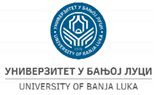   Лого одговарајућег програма размјене       Лого институције пријемаУговор о учењуРазмјена студената у сврху студирањаПрије размјенеТоком размјенеНакон размјенеi Држављанство: земља којој особа припада у административном смислу и која тој особи издаје личну карту и/или пасош.ii Циклус студија: Кратки циклус (ЕКО ниво 5) / Први циклус студија (ЕКО ниво 6) / Други циклус студија (ЕКО ниво 7) / Трећи циклус студија (ЕКО ниво 8)iii Област студија: Треба користити Међународну стандардну класификацију образовања - ISCED-F 2013 - која је доступна на   http://ec.europa.eu/education/tools/isced-f_en.htm како би се пронашла детаљна област образовања и обуке из система ISCED 2013 која је најближа образовном профилу дипломе коју студенту додјељује институција слања.iv Еразмус код: јединствени идентификатор који се додјељује свакој високошколској установи која добије Повељу Еразмус за високо образовање (ECHE). Важи само за високошколске институције које се налазе у програмским земљама.v Унесите Еразмус код само у случајевима кад постоји – Програму Еразмус+vi Контакт особа: особа која је посредник за административне информације и која, зависно од структуре високошколске установе, може бити координатор или запослен у канцеларији за међународну сарадњу или друго еквивалентно тијело унутар те институције. vii „Oбразовна компонента“ је независно и формално структурисано учење које садржи исходе учења, бодове и облике оцјењивања. Примјери образовних компоненти су: предмет, модул, семинар, лабораторијске вјежбе, практична настава, припрема/истраживање за завршни рад, намјенски простор за размјену унутар наставног плана и програма и слободни изборни предмети.viii Каталог предмета: детаљне, приступачне и ажурне информације о академској средини институције пријема које би требало да буду на располагању студентима прије и током периода размјене како би могли да доносе праве одлуке и своје вријеме искористе што је ефикасније могуће. Те информације се тичу, на примјер, образовног профила који се нуди, процедуре учења, наставе и оцјењивања, ниво програма, појединачне образовне компоненте и ресурси за учење. Требало би да Каталог предмета садржи имена контакт особа, уз информације о томе како, када и гдје се са њима може ступити у контакт.ix ECTS бодови (или бодови из еквивалентног система): у земљама у којима се не користи систем ECTS бодова, посебице у институцијама у партнерским земљама које нису укључене у Болоњски процес, ECTS бодове треба замијенити у одговарајућим табелама називом еквивалентног система који се користи, и треба додати хиперлинк ка објашњењу тог система.x Ниво језичких компетенција: опис Заједничког европског оквира за живе језике се може пронаћи на https://europass.cedefop.europa.eu/en/resources/european-language-levels-cefrxi Одговорна особа у институцији слања: наставник који је овлаштен да одобри Уговор о учењу за студентску размјену, да га измијени у изузетним случајевима по потреби, као и да гарантује пуно признавање таквог програма у име одговорног наставничког тијела. Име и имејл адреса одговорне особе морају се испунити само у случају да се не ради о контакт особи која се спомиње у врху овог документа.xii Одговорна особа у институцији пријема: Име и имејл адреса одговорне особе морају се испунити само у случају да се не ради о контакт особи која се спомиње у врху овог документа.xiii Разлози за посебне измјене студијског програма у иностранству (одаберите број ставке из табеле испод):  Logo of corresponding Mobility programme       Logo of Receiving InstitutionLearning Agreement Students’ Mobility for StudiesBefore the mobilityDuring the MobilityAfter the Mobilityi Nationality: country to which the person belongs administratively and that issues the ID card and/or passport.ii Study cycle: Short cycle (EQF level 5) / Bachelor or equivalent first cycle (EQF level 6) / Master or equivalent second cycle (EQF level 7) / Doctorate or equivalent third cycle (EQF level 8).iii Field of education: The ISCED-F 2013 search tool available at http://ec.europa.eu/education/tools/isced-f_en.htm should be used to find the ISCED 2013 detailed field of education and training that is closest to the subject of the degree to be awarded to the student by the Sending Institution.iv Erasmus code: a unique identifier that every higher education institution that has been awarded with the Erasmus Charter for Higher Education (ECHE) receives. It is only applicable to higher education institutions located in Programme Countries.v Enter Erasmus code only in applicable situations – ERASMUS+ programmesvi Contact person: person who provides a link for administrative information and who, depending on the structure of the higher education institution, may be the departmental coordinator or works at the international relations office or equivalent body within the institution. vii An "educational component" is a self-contained and formal structured learning experience that features learning outcomes, credits and forms of assessment. Examples of educational components are: a course, module, seminar, laboratory work, practical work, preparation/research for a thesis, mobility window or free electives.viii Course catalogue: detailed, user-friendly and up-to-date information on the institution’s learning environment that should be available to students before the mobility period and throughout their studies to enable them to make the right choices and use their time most efficiently. The information concerns, for example, the qualifications offered, the learning, teaching and assessment procedures, the level of programmes, the  individual educational components and the learning resources. The Course Catalogue should include the names of people to contact, with information about how, when and where to contact them.ix ECTS credits (or equivalent): in countries where the "ECTS" system is not in place, in particular for institutions located in Partner Countries not participating in the Bologna process, "ECTS" needs to be replaced in the relevant tables by the name of the equivalent system that is used, and a web link to an explanation to the system should be added.x Level of language competence: a description of the European Language Levels (CEFR) is available at: https://europass.cedefop.europa.eu/en/resources/european-language-levels-cefrxi Responsible person at the Sending Institution: an academic who has the authority to approve the Learning Agreement, to exceptionally amend it when it is needed, as well as to guarantee full recognition of such programme on behalf of the responsible academic body. The name and email of the Responsible person must be filled in only in case it differs from that of the Contact person mentioned at the top of the document.xii Responsible person at the Receiving Institution: the name and email of the Responsible person must be filled in only in case it differs from that of the Contact person mentioned at the top of the document.xiii Reasons for exceptional changes to study programme abroad (choose an item number from the table below):Уговор о учењуРазмјена студената у сврху обављања стручне праксеПрије размјенеТоком размјенеНакон размјенеi Држављанство: Земља којој особа припада у административном смислу и која тој особи издаје личну карту и/или пасош.ii Циклус студија: Кратки циклус (ЕКО ниво 5) / Први циклус студија (ЕКО ниво 6) / Други циклус студија (ЕКО ниво 7) / Трећи циклус студија (ЕКО ниво 8)iii Област студија: Треба користити Међународну стандардну класификацију образовања, ISCED-F 2013 – која је доступна на   http://ec.europa.eu/education/tools/isced-f_en.htm – како би се пронашла детаљна област образовања и обуке из система ISCED 2013 која је најближа образовном профилу дипломе коју кандидату додјељује институција слања.iv Еразмус код: јединствени идентификатор који се додјељује свакој високошколској установи која добије Повељу Еразмус за високо образовање (ECHE). Важи само за високошколске институције које се налазе у програмским земљама.v Унесите Еразмус код само у случајевима кад постоји – Програму Еразмус+vi Контакт особа у институцији слања: особа која је посредник за административне информације и која, зависно од структуре високошколске установе, може бити координатор или запослен у канцеларији за међународну сарадњу или друго еквивалентно тијело унутар те институције. vii Контакт особа у организацији пријема: особа која пружа административне информације из оквира стручних пракси у склопу програма Еразмус+.viii Ментор: улога ментора је да пружи подршку, охрабрење и информације кандидати о животу и искуствима у вези са предузећем (култура у предузећу, неформални кодекс понашања итд.) Уобичајено је да ментор не буде иста особа као и надзорник.ix Ниво језичких компетенција: опис Заједничког европског оквира за живе језике се може пронаћи на:   https://europass.cedefop.europa.eu/en/resources/european-language-levels-cefrx Постоје три различита основа за стручну праксу:Стручна пракса је дио наставног плана и програма (обавезна је за стицање услова за добијање дипломе);Добровољна стручна пракса (није обавезна за добијање дипломе);Стручна пракса за недавно свршене студенте.xi ECTS бодови или бодови из еквивалентног система: у земљама у којима се не користи систем ECTS бодова, посебице у институцијама у партнерским земљама које нису укључене у Болоњски процес, ECTS бодове треба замијенити у свим табелама називом еквивалентног система који се користи, и треба додати хиперлинк ка објашњењу тог система.xii Одговорна особа у институцији слања: ова особа је одговорна за потписивање Уговора о учењу за студентску размјену, евентуалне неопходне измјене истог, те признавање бодова и придружених исхода учења у име одговорног академског тијела према Уговору о учењу за студентску размјену. Име и имејл адреса одговорне особе морају се испунити само у случају да се не ради о контакт особи која се спомиње у врху овог документа.xiii Надзорник у организацији пријема: ова особа је одговорна за потписивање Уговора о учењу за студентску размјену, евентуалне неопходне измјене истог, надзирање кандидата током стручне праксе и потписивање Потврде о обављеној стручној пракси. Име и имејл адреса надзорника морају се испунити само у случају да се не ради о контакт особи која се спомиње у врху овог документа.Learning Agreement Students’ Mobility for TraineeshipsBefore the mobility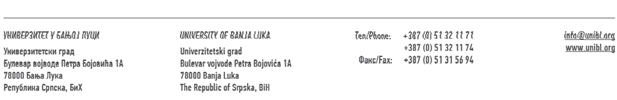 During the MobilityAfter the Mobilityi Nationality: Country to which the person belongs administratively and that issues the ID card and/or passport.ii  Study cycle: Short cycle (EQF level 5) / Bachelor or equivalent first cycle (EQF level 6) / Master or equivalent second cycle (EQF level 7) / Doctorate or equivalent third cycle (EQF level 8).iii  Field of education: The ISCED-F 2013 search tool available at http://ec.europa.eu/education/tools/isced-f_en.htm should be used to find the ISCED 2013 detailed field of education and training that is closest to the subject of the degree to be awarded to the trainee by the sending institution.iv  Erasmus code: a unique identifier that every higher education institution that has been awarded with the Erasmus Charter for Higher Education (ECHE) receives. It is only applicable to higher education institutions located in Programme Countries.v Enter Erasmus code only in applicable situations – ERASMUS+ programmesvi Contact person at the sending institution: a person who provides a link for administrative information and who, depending on the structure of the higher education institution, may be the departmental coordinator or will work at the international relations office or equivalent body within the institution. vii  Contact person at the Receiving Organisation: a person who can provide administrative information within the framework of Erasmus+ traineeships.viii Mentor: the role of the mentor is to provide support, encouragement and information to the trainee on the life and experience relative to the enterprise (culture of the enterprise, informal codes and conducts, etc.). Normally, the mentor should be a different person than the supervisor.ix Level of language competence: a description of the European Language Levels (CEFR) is available at:   https://europass.cedefop.europa.eu/en/resources/european-language-levels-cefrx There are three different provisions for traineeships:Traineeships embedded in the curriculum (counting towards the degree);Voluntary traineeships (not obligatory for the degree);Traineeships for recent graduates.xi ECTS credits or equivalent: in countries where the "ECTS" system is not in place, in particular for institutions located in Partner Countries not participating in the Bologna process, "ECTS" needs to be replaced in all tables by the name of the equivalent system that is used and a web link to an explanation to the system should be added.xii Responsible person at the sending institution: this person is responsible for signing the Learning Agreement, amending it if needed and recognising the credits and associated learning outcomes on behalf of the responsible academic body as set out in the Learning Agreement. The name and email of the Responsible person must be filled in only in case it differs from that of the Contact person mentioned at the top of the document.xiii Supervisor at the Receiving Organisation: this person is responsible for signing the Learning Agreement, amending it if needed, supervising the trainee during the traineeship and signing the Traineeship Certificate. The name and email of the Supervisor must be filled in only in case it differs from that of the Contact person mentioned at the top of the document.Лого одговарајућег програма размјене	Лого институције пријема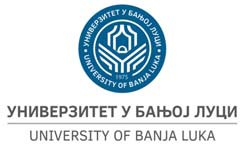 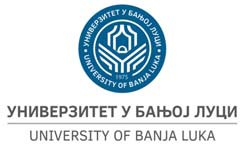 Уговор о учењуРазмјена студената у сврху истраживањаПрије размјене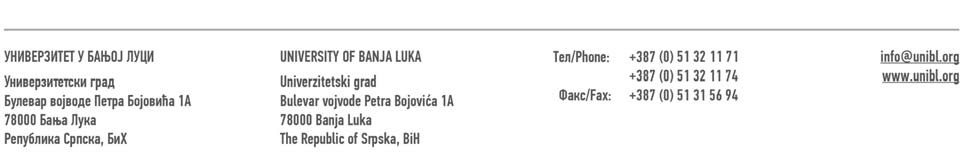 Током размјенеНакон размјенеi Држављанство: земља којој особа припада у административном смислу и која тој особи издаје личну карту и/или пасош.ii Циклус студија: Кратки циклус (ЕКО ниво 5) / Први циклус студија (ЕКО ниво 6) / Други циклус студија (ЕКО ниво 7) / Трећи циклус студија (ЕКО ниво 8)iii Област студија: Треба користити Међународну стандардну класификацију образовања (ISCED-F 2013), која је доступна на   http://ec.europa.eu/education/tools/isced-f_en.htm, како би се пронашла детаљна област образовања и обуке из система ISCED 2013 која је најближа образовном профилу дипломе коју студенту додјељује институција слања.iv Еразмус код: јединствени идентификатор који се додјељује свакој високошколској установи која добије Повељу Еразмус за високо образовање (ECHE). Важи само за високошколске институције које се налазе у програмским земљама.v Унесите Еразмус код само у случајевима кад постоји – Програму Еразмус+vi Контакт особа: особа која је посредник за административне информације и која, зависно од структуре високошколске установе, може бити координатор или запослен у канцеларији за међународну сарадњу или друго еквивалентно тијело унутар те институције. vii„Образовна компонента“ је независно и формално структурисано учење које садржи исходе учења, бодове и облике оцјењивања. Примјери образовних компоненти су: предмет, модул, семинар, лабораторијске вјежбе, практична настава, припрема/истраживање за завршни рад, могућности размјене и слободни изборни предмети.viii Каталог предмета: детаљне, приступачне и ажурне информације о академској средини институције пријема које би требало да буду на располагању студентима прије и током периода размјене како би могли да доносе праве одлуке и своје вријеме искористе што је ефикасније могуће. Те информације се тичу, на примјер, образовног профила који се нуди, процедуре учења, наставе и оцјењивања, ниво програма, појединачне образовне компоненте и ресурси за учење. Требало би да Каталог предмета садржи имена контакт особа, уз информације о томе како, када и гдје се са њима може ступити у контакт.ix ECTS бодови (или бодови из еквивалентног система): у земљама у којима се не користи систем ECTS бодова, посебице у институцијама у партнерским земљама које нису укључене у Болоњски процес, ECTS бодове треба замијенити у одговарајућим табелама називом еквивалентног система који се користи, и треба додати хиперлинк ка објашњењу тог система.x Ниво језичких компетенција: опис Заједничког европског оквира за живе језике се може пронаћи на https://europass.cedefop.europa.eu/en/resources/european-language-levels-cefrxi Одговорна особа у институцији слања: наставник који је овлаштен да одобри Уговор о учењу за студентску размјену, да га измијени у изузетним случајевима по потреби, као и да гарантује пуно признавање таквог програма у име одговорног наставничког тијела. Име и имејл адреса одговорне особе морају се испунити само у случају да се не ради о контакт особи која се спомиње у врху овог документа.xii Одговорна особа у институцији пријема: Име и имејл адреса одговорне особе морају се испунити само у случају да се не ради о контакт особи која се спомиње у врху овог документа.xiii„Образовна компонента“ је независно и формално структурисано учење које садржи исходе учења, бодове и облике оцјењивања. Примјери образовних компоненти су: предмет, модул, семинар, лабораторијске вјежбе, практична настава, припрема/истраживање за завршни рад, намјенски простор за размјену унутар наставног плана и програма и слободни изборни предмети.xiv Каталог предмета: детаљне, приступачне и ажурне информације о академској средини институције пријема које би требало да буду на располагању студентима прије и током периода размјене како би могли да доносе праве одлуке и своје вријеме искористе што је ефикасније могуће. Те информације се тичу, на примјер, образовног профила који се нуди, процедуре учења, наставе и оцјењивања, ниво програма, појединачне образовне компоненте и ресурси за учење. Требало би да Каталог предмета садржи имена контакт особа, уз информације о томе како, када и гдје се са њима може ступити у контакт.xv ECTS бодови (или бодови из еквивалентног система): у земљама у којима се не користи систем ECTS бодова, посебице у институцијама у партнерским земљама које нису укључене у Болоњски процес, ECTS бодове треба замијенити у одговарајућим табелама називом еквивалентног система који се користи, и треба додати хиперлинк ка објашњењу тог система.xvi„Образовна компонента“ је независно и формално структурисано учење које садржи исходе учења, бодове и облике оцјењивања. Примјери образовних компоненти су: предмет, модул, семинар, лабораторијске вјежбе, практична настава, припрема/истраживање за завршни рад, могућности размјене и слободни изборни предмети.xvii Каталог предмета: детаљне, приступачне и ажурне информације о академској средини институције пријема које би требало да буду на располагању студентима прије и током периода размјене како би могли да доносе праве одлуке и своје вријеме искористе што је ефикасније могуће. Те информације се тичу, на примјер, образовног профила који се нуди, процедуре учења, наставе и оцјењивања, ниво програма, појединачне образовне компоненте и ресурси за учење. Требало би да Каталог предмета садржи имена контакт особа, уз информације о томе како, када и гдје се са њима може ступити у контакт.xviii ECTS бодови (или бодови из еквивалентног система): у земљама у којима се не користи систем ECTS бодова, посебице у институцијама у партнерским земљама које нису укључене у Болоњски процес, ECTS бодове треба замијенити у одговарајућим табелама називом еквивалентног система који се користи, и треба додати хиперлинк ка објашњењу тог система.Logo of corresponding Mobility programme	Logo of Receiving InstitutionLearning Agreement Students’ Mobility for ResearchBefore the mobilityDuring the mobilityAfter the Mobilityi Nationality: country to which the person belongs administratively and that issues the ID card and/or passport.ii Study cycle: Short cycle (EQF level 5) / Bachelor or equivalent first cycle (EQF level 6) / Master or equivalent second cycle (EQF level 7) / Doctorate or equivalent third cycle (EQF level 8).iii Field of education: The ISCED-F 2013 search tool available at http://ec.europa.eu/education/tools/isced-f_en.htm should be used to find the ISCED 2013 detailed field of education and training that is closest to the subject of the degree to be awarded to the student by the Sending Institution.iv Erasmus code: a unique identifier that every higher education institution that has been awarded with the Erasmus Charter for Higher Education (ECHE) receives. It is only applicable to higher education institutions located in Programme Countries.v Enter Erasmus code only in applicable situations – ERASMUS+ programmesvi Contact person: person who provides a link for administrative information and who, depending on the structure of the higher education institution, may be the departmental coordinator or works at the international relations office or equivalent body within the institution. vii An "educational component" is a self-contained and formal structured learning experience that features learning outcomes, credits and forms of assessment. Examples of educational components are: a course, module, seminar, laboratory work, practical work, preparation/research for a thesis, mobility window or free electives.viii Course catalogue: detailed, user-friendly and up-to-date information on the institution’s learning environment that should be available to students before the mobility period and throughout their studies to enable them to make the right choices and use their time most efficiently. The information concerns, for example, the qualifications offered, the learning, teaching and assessment procedures, the level of programmes, the  individual educational components and the learning resources. The Course Catalogue should include the names of people to contact, with information about how, when and where to contact them.ix ECTS credits (or equivalent): in countries where the "ECTS" system is not in place, in particular for institutions located in Partner Countries not participating in the Bologna process, "ECTS" needs to be replaced in the relevant tables by the name of the equivalent system that is used, and a web link to an explanation to the system should be added.x Level of language competence: a description of the European Language Levels (CEFR) is available at: https://europass.cedefop.europa.eu/en/resources/european-language-levels-cefrxi Responsible person at the Sending Institution: an academic who has the authority to approve the Learning Agreement, to exceptionally amend it when it is needed, as well as to guarantee full recognition of such programme on behalf of the responsible academic body. The name and email of the Responsible person must be filled in only in case it differs from that of the Contact person mentioned at the top of the document.xii Responsible person at the Receiving Institution: the name and email of the Responsible person must be filled in only in case it differs from that of the Contact person mentioned at the top of the document.xiii An "educational component" is a self-contained and formal structured learning experience that features learning outcomes, credits and forms of assessment. Examples of educational components are: a course, module, seminar, laboratory work, practical work, preparation/research for a thesis, mobility window or free electives.xiv Course catalogue: detailed, user-friendly and up-to-date information on the institution’s learning environment that should be available to students before the mobility period and throughout their studies to enable them to make the right choices and use their time most efficiently. The information concerns, for example, the qualifications offered, the learning, teaching and assessment procedures, the level of programmes, the  individual educational components and the learning resources. The Course Catalogue should include the names of people to contact, with information about how, when and where to contact them.xv ECTS credits (or equivalent): in countries where the "ECTS" system is not in place, in particular for institutions located in Partner Countries not participating in the Bologna process, "ECTS" needs to be replaced in the relevant tables by the name of the equivalent system that is used, and a web link to an explanation to the system should be added.xvi An "educational component" is a self-contained and formal structured learning experience that features learning outcomes, credits and forms of assessment. Examples of educational components are: a course, module, seminar, laboratory work, practical work, preparation/research for a thesis, mobility window or free electives.xvii Course catalogue: detailed, user-friendly and up-to-date information on the institution’s learning environment that should be available to students before the mobility period and throughout their studies to enable them to make the right choices and use their time most efficiently. The information concerns, for example, the qualifications offered, the learning, teaching and assessment procedures, the level of programmes, the  individual educational components and the learning resources. The Course Catalogue should include the names of people to contact, with information about how, when and where to contact them.xviii ECTS credits (or equivalent): in countries where the "ECTS" system is not in place, in particular for institutions located in Partner Countries not participating in the Bologna process, "ECTS" needs to be replaced in the relevant tables by the name of the equivalent system that is used, and a web link to an explanation to the system should be added.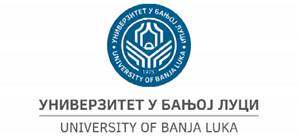 Извјештај о реализованој студентској размјениИзвјештајi Држављанство: земља којој особа припада у административном смислу и која тој особи издаје личну карту и/или пасош.ii Циклус студија: Кратки циклус (ЕКО ниво 5) / Први циклус студија (ЕКО ниво 6) / Други циклус студија (ЕКО ниво 7) / Трећи циклус студија (ЕКО ниво 8)iii Област студија: Треба користити Међународну стандардну класификацију образовања - ISCED-F 2013 - која је доступна на   http://ec.europa.eu/education/tools/isced-f_en.htm како би се пронашла детаљна област образовања и обуке из система ISCED 2013 која је најближа образовном профилу дипломе коју студенту додјељује институција слања.iv Еразмус код: јединствени идентификатор који се додјељује свакој високошколској установи која добије Повељу Еразмус за високо образовање (ECHE). Важи само за високошколске институције које се налазе у програмским земљама.v Унесите Еразмус код само у случајевима кад постоји – Програму Еразмус+vi Контакт особа: особа која је посредник за административне информације и која, зависно од структуре високошколске установе, може бити координатор или запослен у канцеларији за међународну сарадњу или друго еквивалентно тијело унутар те институције.Report on finished students’ mobilityReporti Nationality: country to which the person belongs administratively and that issues the ID card and/or passport.ii Study cycle: Short cycle (EQF level 5) / Bachelor or equivalent first cycle (EQF level 6) / Master or equivalent second cycle (EQF level 7) / Doctorate or equivalent third cycle (EQF level 8).iii Field of education: The ISCED-F 2013 search tool available at http://ec.europa.eu/education/tools/isced-f_en.htm should be used to find the ISCED 2013 detailed field of education and training that is closest to the subject of the degree to be awarded to the student by the Sending Institution.iv Erasmus code: a unique identifier that every higher education institution that has been awarded with the Erasmus Charter for Higher Education (ECHE) receives. It is only applicable to higher education institutions located in Programme Countries.v Enter Erasmus code only in applicable situations – ERASMUS+ programmesvi Contact person: person who provides a link for administrative information and who, depending on the structure of the higher education institution, may be the departmental coordinator or works at the international relations office or equivalent body within the institution.Препис оцјенаЧланица: Студијски програм: Адреса:*(1) (2) (3) (4) се односе на објашњење на крају документа.Шифра предметне јединице: Погледати ECTS Каталог предметаТрајање предметне јединицеY = 1 академска година1S= 1 семестар2S= 2 семестра1T=1 триместар 2T=2 триместраОпис система оцјењивања у институцији:ECTS бодови:1 академска година = 60 бодова1 семестар = 30 бодова1 триместар = 20 бодоваi Држављанство: земља којој особа припада у административном смислу и која тој особи издаје личну карту и/или пасош.ii Циклус студија: Кратки циклус (ЕКО ниво 5) / Први циклус студија (ЕКО ниво 6) / Други циклус студија (ЕКО ниво 7) / Трећи циклус студија (ЕКО ниво 8)iii Област студија: Треба користити Међународну стандардну класификацију образовања - ISCED-F 2013 - која је доступна на   http://ec.europa.eu/education/tools/isced-f_en.htm како би се пронашла детаљна област образовања и обуке из система ISCED 2013 која је најближа образовном профилу дипломе коју студенту додјељује институција слања.Transcript of RecordsMember: Department: Address:*(1) (2) (3) (4) refer to the explanations at the end of the document.Course unit code:Refer to the ECTS Course catalogueCourse unit DurationY = 1 academic year1S= 1 semester2S= 2 Semesters1T=1 term/trimester 2T=2 terms/trimestersDescription of the institutional grading system:ECTS credits:1 academic year = 60 credits1 semester = 30 credits1 term/trimester = 20 creditsi Nationality: country to which the person belongs administratively and that issues the ID card and/or passport.ii  Study cycle: Short cycle (EQF level 5) / Bachelor or equivalent first cycle (EQF level 6) / Master or equivalent second cycle (EQF level 7) / Doctorate or equivalent third cycle (EQF level 8).iii  Field of education: The ISCED-F 2013 search tool available at http://ec.europa.eu/education/tools/isced-f_en.htm should be used to find the ISCED 2013 detailed field of education and training that is closest to the subject of the degree to be awarded to the student by the Sending Institution.Лого институције пријемаПотврда о обављеној стручној пракси(попуњава институција пријема)Овим се потврђује да је студент Универзитета у Бањој Луци,Име и презиме студента на стручној пракси:...............................................................................................................Адреса:  …………………………………обавио стручну праксу у иностранству у нашој институцијиi Држављанство: земља којој особа припада у административном смислу и која тој особи издаје личну карту и/или пасош.ii Циклус студија: Кратки циклус (ЕКО ниво 5) / Први циклус студија (ЕКО ниво 6) / Други циклус студија (ЕКО ниво 7) / Трећи циклус студија (ЕКО ниво 8)iii Област студија: Треба користити Међународну стандардну класификацију образовања - ISCED-F 2013 - која је доступна на   http://ec.europa.eu/education/tools/isced-f_en.htm како би се пронашла детаљна област образовања и обуке из система ISCED 2013 која је најближа образовном профилу дипломе коју студенту додјељује институција слања.iv Еразмус код: јединствени идентификатор који се додјељује свакој високошколској установи која добије Повељу Еразмус за високо образовање (ECHE). Важи само за високошколске институције које се налазе у програмским земљама.v Унесите Еразмус код само у случајевима кад постоји – Програму Еразмус+vi Контакт особа: особа која је посредник за административне информације и која, зависно од структуре високошколске установе, може бити координатор или запослен у канцеларији за међународну сарадњу или друго еквивалентно тијело унутар те институције.Logo of Receiving InstitutionTranscript of Work(To be completed by Receiving institution)We herewith confirm that the student of the University of Banja Luka,The trainee name and surname:...............................................................................................................Address:  …………………………………Has carried out a traineeship abroad at our institutioni Nationality: country to which the person belongs administratively and that issues the ID card and/or passport.ii  Study cycle: Short cycle (EQF level 5) / Bachelor or equivalent first cycle (EQF level 6) / Master or equivalent second cycle (EQF level 7) / Doctorate or equivalent third cycle (EQF level 8).iii  Field of education: The ISCED-F 2013 search tool available at http://ec.europa.eu/education/tools/isced-f_en.htm should be used to find the ISCED 2013 detailed field of education and training that is closest to the subject of the degree to be awarded to the student by the Sending Institution.iv  Erasmus code: a unique identifier that every higher education institution that has been awarded with the Erasmus Charter for Higher Education (ECHE) receives. It is only applicable to higher education institutions located in Programme Countries.v Enter Erasmus code only in applicable situations – ERASMUS+ programmesvi Contact person: person who provides a link for administrative information and who, depending on the structure of the higher education institution, may be the departmental coordinator or works at the international relations office or equivalent body within the institution. Чланица:Датум:   Број:	 Студент:  (бр. индекса: 	) Студијски програм:  Година студија на којој је студент био у размјени:  Семестар који је студент провео у размјени: зимски/љетни семестар академске 	/ годинеПериод размјене (за размјену краћу од једног семестра): од   Институција пријема:  Основ размјене:  до  На основу члана   Правилника о међународној размјени студената и особља, Комисија за признавањепериода   размјене(чланице)   у   саставу: 	доноси сљедећеРЈЕШЕЊЕ О ПРИЗНАВАЊУ ПЕРИОДА РАЗМЈЕНЕкојим се утврђује сљедеће:Предмети које је студент положио на институцији пријема, а испуњавају услове да у потпуности буду признати и замијене релевантне предмете на УниверзитетуПредмети које је студент положио на институцији пријема, који допуњују листу изборних предмета на УниверзитетуПредмети које је студент положио на институцији пријема, а који не могу замијенити предмете институције слања, односно слободни изборни предмети које је студент положио у размјени и који ће се навести у Додатку дипломи:О Б Р А З Л О Ж Е Њ ЕСтудент   (име и презиме) је по окончању периода размјене, надлежној Комисији за признавањепериода размјене доставио неопходну документацију ради признавања предмета положених на институцији пријема током периода размјене. Надлежна Комисија за признавање периода размјене у складу са Правилником о међународној размјени студената и особља Универзитета у Бањој Луци, а на основу података из достављене документације, донијела је одлуку као у диспозитиву овог Рјешења.Правна поука:Против овог Рјешења може се поднијети писмена жалба Вијећу чланице у року од 15 дана од дана пријема Рјешења.Предсједавајући Комисије за признавање периода размјене (Име и презиме)Прилози:Документ 1Документ 2Документ 3...Доставити:СтудентуСтудентској службиАрхиви.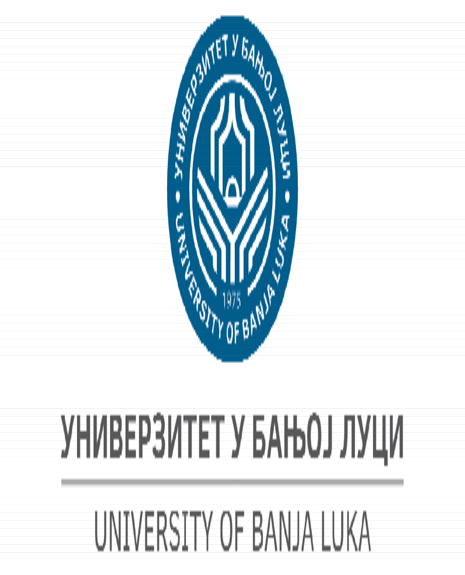 Member:Date:   Number:	 Student:  (file No.: 	)Study Programme:  Year of student mobility:  Semester of student mobility: autumn/spring semester of the academic year 	/ Mobility period (for mobilities up to one semester: from   Receiving Institution:  Basis for mobility:  to  Pursuant to Article   of the Rulebook on Student and Staff Mobility, the Commission for the recognition of themobility period of the  (Member) comprising:   	issues the followingDECISION ON THE RECOGNITION OF THE PERIOD OF MOBILITYproviding the following:Courses the student completed at the Receiving Institution, which meet all requirements to be fully recognised in place of the relevant courses at the UniversityCourses completed at the Receiving Institution, which supplement the list of elective courses at the UniversityCourses completed at the Receiving Institution, which cannot be recognised in place of the relevant courses at the Sending Institution, i.e. free electives which were completed during mobility and which will be listed in the Diploma Supplement:E X P L A N A T I O NAfter completion of mobility, student                             (first and last name) has submitted all required documents for therecognition of courses completed at the Receiving Institution during the mobility to the relevant Commission for the recognition of the mobility period. In accordance with the Rulebook on Student and Staff Mobility of the University of Banja Luka, the relevant Commission has reviewed the submitted documents and decided as in the enacting terms of this Decision.Legal Remedy:This Decision can be appealed in writing to the Council of the Member no later than 15 days from the day of receipt of the Decision.Chairperson of the Commission for the recognition of the mobility period (First and last name)Appendices:Document 1Document 2Document 3...Cc:StudentStudent Affairs OfficeArchives.ПРИЛОГ 9Прерачунавање оцјене са иностране институције на оцјену на Универзитету у Бањој ЛуциПрерачунавање оцјене се врши по сљедећој формули:6 INOmax 10 INOmin 4 Oi                                                OUBL                                                                INOmax INOminOi - Оцјена са иностране институције која се прерачунаваOUBL - Еквивалентна оцјена на Универзитету у Бањој Луци INOmin - Најлошија пролазна оцјена на иностраној институцији INOmax - Најбоља оцјена на иностраној институцијиАко добијена вриједност оцјене ОUBL није цијели број она се заокружује на најближу цјелобројну вриједност.APPENDIX No. 9Conversion of grades from foreign higher education institutions into equivalent grades at the University of Banja LukaThe conversion is carried out according to the following formula:6 INOmax 10 INOmin 4 OiOUBL  INOmax INOminOi  – Grade from the foreign higher education institution, to be convertedOUBL  – The equivalent grade at the University of Banja LukaINOmin  – the lowest passing grade at the foreign higher education institutionINOmax  – the highest grade at the foreign higher education institutionIf the value for ОUBL is not an integer, it will be rounded to the closest integer value.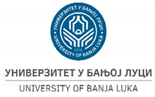 Лого одговарајућег програма размјене	Лого институције пријемаУговор о размјениРазмјена академског особља у сврху извођења наставеiПланирани период наставних активности: од [мјесец/година]	до [мјесец/година]Трајање (у данима) – не рачунајући дане проведене у путу: ………………….Члан академског особљаИнституцијаИнституција пријемаСмјернице можете пронаћи у биљешкама на крају треће стране.Овај дио обрасца треба попунити ПРИЈЕ РАЗМЈЕНЕПРЕДЛОЖЕНИ ПРОГРАМ РАЗМЈЕНЕГлавна областvii ………………….Ниво (одаберите главни) Кратки циклус (ЕКО ниво 5) ☐ Први циклус студија (ЕКО ниво 6) ☐ Други циклус студија (ЕКО ниво 7) ☐ Трећи циклус студија (ЕКО ниво 8) ☐Број студената у институцији пријема којима ће програм наставе бити од користи: ……………… Број часова наставе: …………………Језик на којем ће се одржавати настава: ………………………………………ОБАВЕЗИВАЊЕ СВЕ ТРИ СТРАНЕПотписивањемviii овог документа, члан академског особља, институција слања и институција пријема потврђују да су сагласни са предложеним Уговором о размјени.Високошколска институција слања подржава размјену особља у склопу своје стратегије модернизације и интернационализације и признаје размјену као компоненту евентуалне евалуације или оцјењивања члана академског особља.Члан академског особља ће подијелити своје искуство, посебно утицај тог искуства на свој професионални развој и на високошколску институцију слања, као инспирација за друге.Члан академског особља и институција пријема се обавезују на испуњавање услова утврђених у споразуму о гранту који су заједно потписали.Члан академског особља и институција пријема ће обавијестити институцију слања о евентуалним проблемима или измјенама у вези са предложеним програмом размјене или периодом размјене.i   У случају да размјена обухвата и извођење наставе и обуку, треба користити овај образац и прилагодити га тако да обухвата оба типа активности.ii Радно искуство: Мање од 10 година, од 10 до 20 година или преко 20 година.iii Држављанство: Земља којој особа припада у административном смислу и која тој особи издаје личну карту и/или пасош.iv   Еразмус  код:  јединствени  идентификатор  који  се  додјељује  свакој  високошколској  установи  која  добије  Повељу  Еразмус  за  високо образовање. Важи само за високошколске институције које се налазе у програмским земљама.v Код државе: Кодови држава по ISO 3166-2 се могу пронаћи на: https://www.iso.org/obp/ui/#search.vi Контакт особа: особа која је посредник за административне информације и која, зависно од структуре високошколске установе, може бити координатор или запослен у канцеларији за међународну сарадњу или друго еквивалентно тијело унутар те институције.vii Треба користити Међународну стандардну класификацију образовања - ISCED-F 2013 search tool (која је доступна на   http://ec.europa.eu/education/tools/isced-f_en.htm) како би се пронашла детаљна област образовања и обуке из система ISCED 2013 која је најближа образовном профилу дипломе коју студенту додјељује институција слања.viii Није обавезно слати папире са оригиналним потписима. Могуће је да се прихвати скенирани примјерак потписа или електронски потпис, зависно од законодавства државе институције слања (у случају размјене са партнерским земљама: од законодавства програмске земље). Потврде о похађању се могу слати електронским путем или неким другим путем који је на располагању члану особља и институцији слања.Logo of corresponding Mobility programme	Logo of Receiving InstitutionMobility Agreement Staff Mobility for TeachingiPlanned period of the teaching activity: from [day/month/year]	till [day/month/year]Duration (days) – excluding travel days: ………………….The teaching staff memberThe Sending InstitutionThe Receiving InstitutionFor guidelines, please look at the end notes on page 3.Section to be completed BEFORE THE MOBILITYPROPOSED MOBILITY PROGRAMMEMain subject fieldvii ………………….Level (select the main one): Short cycle (EQF level 5) ☐; Bachelor or equivalent first cycle (EQF level 6) ☐; Master or equivalent second cycle (EQF level 7) ☐; Doctoral or equivalent third cycle (EQF level 8) ☐Number of students at the receiving institution benefiting from the teaching programme: ……………… Number of teaching hours: …………………Language of instruction: ………………………………………COMMITMENT OF THE THREE PARTIESBy signingviii this document, the teaching staff member, the sending institution and the receiving institution confirm that they approve the proposed mobility agreement.The sending higher education institution supports the staff mobility as part of its modernisation and internationalisation strategy and will recognise it as a component in any evaluation or assessment of the teaching staff member.The teaching staff member will share his/her experience, in particular its impact on his/her professional development and on the sending higher education institution, as a source of inspiration to others.The teaching staff member and the beneficiary institution commit to the requirements set out in the grant agreement signed between them.The teaching staff member and the receiving institution will communicate to the sending institution any problems or changes regarding the proposed mobility programme or mobility period.i In case the mobility combines teaching and training activities, this template should be used and adjusted to fit both activity types.ii Seniority: Junior (approx. < 10 years of experience), Intermediate (approx. > 10 and < 20 years of experience) or Senior (approx. > 20 years of experience).iii Nationality: Country to which the person belongs administratively and that issues the ID card and/or passport.iv Erasmus Code: A unique identifier that every higher education institution that has been awarded with the Erasmus Charter for Higher Education receives. It is only applicable to higher education institutions located in Programme Countries.v Country code: ISO 3166-2 country codes available at: https://www.iso.org/obp/ui/#search.vi Contact person: person who provides a link for administrative information and who, depending on the structure of the higher education institution, may be the departmental coordinator or works at the international relations office or equivalent body within the institution.vii The ISCED-F 2013 search tool (available at http://ec.europa.eu/education/tools/isced-f_en.htm) should be used to find the ISCED 2013 detailed field of education and training.viii Circulating papers with original signatures is not compulsory. Scanned copies of signatures or electronic signatures may be accepted, depending on the national legislation of the country of the sending institution (in the case of mobility with Partner Countries: the national legislation of the Programme Country). Certificates of attendance can be provided electronically or through any other means accessible to the staff member and the sending institution.Лого одговарајућег програма размјене	Лого институције пријемаУговор о размјениРазмјена академског особља у сврху обукеiПланирани период активности обуке: од [мјесец/година]	до [мјесец/година]Трајање (у данима) – не рачунајући дане проведене у путу: ………………….Члан особљаИнституција слањаИнституција пријемаСмјернице можете пронаћи у биљешкама на крају треће стране.Овај дио обрасца треба попунити ПРИЈЕ РАЗМЈЕНЕПРЕДЛОЖЕНИ ПРОГРАМ РАЗМЈЕНЕЈезик на којем се изводи обука: ………………………………………ОБАВЕЗИВАЊЕ СВЕ ТРИ СТРАНЕПотписивањемvii овог документа, члан особља, институција слања и институција пријема потврђују да су сагласни са предложеним Уговором о размјени.Високошколска институција слања подржава размјену особља у склопу своје стратегије модернизације и интернационализације и признаје размјену као компоненту евентуалне евалуације или оцјењивања члана особља.Члан особља ће подијелити своје искуство, посебно утицај тог искуства на свој професионални развој и на високошколску институцију слања, као инспирација за друге.Члан особља и институција пријема се обавезују на испуњавање услова утврђених у споразуму о гранту који су заједно потписали.Члан особља и институција/предузеће пријема ће обавијестити институцији слања о евентуалним проблемима или измјенама у вези са предложеним програмом размјене или периодом размјене.i У случају да размјена обухвата и извођење наставе и обуку, треба користити образац за Размјену академског особља у сврху извођења наставе и прилагодити га тако да обухвата оба типа активности.ii Радно искуство: Мање од 10 година, од 10 до 20 година или преко 20 година.iii Држављанство: Земља којој особа припада у административном смислу и која тој особи издаје личну карту и/или пасош.iv Еразмус код: јединствени идентификатор који се додјељује свакој високошколској установи која добије Повељу Еразмус за високо образовање. Важи само за високошколске институције које се налазе у програмским земљама.v Код државе: Кодови држава по ISO 3166-2 се могу пронаћи на: https://www.iso.org/obp/ui/#search.vi Контакт особа: особа која је посредник за административне информације и која, зависно од структуре високошколске установе, може бити координатор или запослен у канцеларији за међународну сарадњу или друго еквивалентно тијело унутар те институције.vii Није обавезно слати папире са оригиналним потписима. Могуће је да се прихвати скенирани примјерак потписа или електронски потпис, зависно од законодавства државе институције слања (у случају размјене са партнерским земљама: од законодавства програмске земље). Потврде о похађању се могу слати електронским путем или неким другим путем који је на располагању члану особља и институцији слања.Logo of corresponding Mobility programme	Logo of Receiving InstitutionMobility Agreement Staff Mobility for TrainingiPlanned period of the training activity: from [day/month/year]	till [day/month/year]Duration (days) – excluding travel days: ………………….The staff memberThe Sending InstitutionThe Receiving InstitutionFor guidelines, please look at the end notes on page 3.Section to be completed BEFORE THE MOBILITYPROPOSED MOBILITY PROGRAMMELanguage of training: ………………………………………COMMITMENT OF THE THREE PARTIESBy signingvii this document, the staff member, the sending institution and the receiving institution confirm that they approve the proposed mobility agreement.The sending higher education institution supports the staff mobility as part of its modernisation and internationalisation strategy and will recognise it as a component in any evaluation or assessment of the staff member.The staff member will share his/her experience, in particular its impact on his/her professional development and on the sending higher education institution, as a source of inspiration to others.The staff member and the beneficiary institution commit to the requirements set out in the grant agreement signed between them.The staff member and the receiving institution will communicate to the sending institution any problems or changes regarding the proposed mobility programme or mobility period.i In case the mobility combines teaching and training activities, the mobility agreement for teaching template should be used and adjusted to fit both activity types.ii Seniority: Junior (approx. < 10 years of experience), Intermediate (approx. > 10 and < 20 years of experience) or Senior (approx. > 20 years of experience).iii Nationality: Country to which the person belongs administratively and that issues the ID card and/or passport.iv Erasmus Code: A unique identifier that every higher education institution that has been awarded with the Erasmus Charter for Higher Education receives. It is only applicable to higher education institutions located in Programme Countries.v Country code: ISO 3166-2 country codes available at: https://www.iso.org/obp/ui/#search.vi Contact person: person who provides a link for administrative information and who, depending on the structure of the higher education institution, may be the departmental coordinator or works at the international relations office or equivalent body within the institution.vii Circulating papers with original signatures is not compulsory. Scanned copies of signatures or electronic signatures may be accepted, depending on the national legislation of the country of the sending institution (in the case of mobility with Partner Countries: the national legislation of the Programme Country). Certificates of attendance can be provided electronically or through any other means accessible to the staff member and the sending institution.Извјештај о реализованој размјени особљаСврха размјене: извођење наставе/обукаПериод размјене: од [мјесец/година]	до [мјесец/година]Трајање (у данима) – не рачунајући дане проведене у путу: ………………….Члан особљаИнституција слањаИнституција пријемаi Радно искуство: Мање од 10 година, од 10 до 20 година или преко 20 година.ii Држављанство: Земља којој особа припада у административном смислу и која тој особи издаје личну карту и/или пасош.iii   Еразмус  код:  јединствени  идентификатор  који  се  додјељује  свакој  високошколској  установи  која  добије  Повељу  Еразмус  за  високо образовање. Важи само за високошколске институције које се налазе у програмским земљама.iv Код државе: Кодови држава по ISO 3166-2 се могу пронаћи на: https://www.iso.org/obp/ui/#search.Report on Staff MobilityPurpose of mobility: teaching/trainingPeriod of the mobility: from [day/month/year]	till [day/month/year]Duration (days) – excluding travel days: ………………….The staff memberThe Sending InstitutionThe Receiving Institution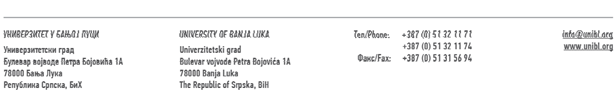 i  Seniority: Junior (approx. < 10 years of experience), Intermediate (approx. > 10 and < 20 years of experience) or Senior (approx. > 20 years of experience).ii Nationality: Country to which the person belongs administratively and that issues the ID card and/or passport.iii  Erasmus Code: A unique identifier that every higher education institution that has been awarded with the Erasmus Charter for Higher Education receives. It is only applicable to higher education institutions located in Programme Countries.iv Country code: ISO 3166-2 country codes available at: https://www.iso.org/obp/ui/#search.УПУТСТВО ЗА ПРИЈАВУ ЗА РАЗМЈЕНУ СТУДЕНАТА И ОСОБЉАА) ОДЛАЗЕЋИ СТУДЕНТИПрије размјенеПријава за размјену преко интегрисаног информационог система УниверзитетаОбавља: студент личноПрипрема Уговора о учењу за студентску размјену (Прилог бр. 1) и/или Уговора о учењу за студентску размјену у сврху обављања стручне праксе (Прилог бр. 2) и/или Уговора о учењу за студентску размјену у сврху истраживања (Прилог бр. 3)Потписује: студент лично, Академски координатор за међународну размјену студената и особља и одговорна особа на институцији пријемаНакон размјенеПодношење Извјештај о реализованој студентској размјени (Прилог бр. 4)Обавља: студент личноПодноси се: Академском координатору за међународну размјену студената и особљаИздавање Преписа оцјена (Прилог бр. 5) и/или Потврде о обављеној стручној пракси (Прилог бр. 6)од стране Институције пријемаИздавање Рјешења о признавању периода размјене (Прилог бр. 7)Потписује: Предсједавајући Комисије за признавање периода размјене Поступање по Рјешењу о признавању периода размјенеУнос оцјена дефинисаних Рјешењем: Студентска службаБ) ДОЛАЗЕЋИ СТУДЕНТИПрије размјенеПрипрема Уговора о учењу за студентску размјену (Прилог 1) и/или Уговора о учењу за студентску размјену у сврху обављања стручне праксе (Прилог 2) и/или Уговора о учењу за студентску размјену у сврху истраживања (Прилог 3)Потписује: студент лично, Академски координатор за међународну размјену студената и особља и одговорна особа на институцији пријемаПријава у интегрисани информациони систем УниверзитетаОбавља: студентска служба чланице на коју студент долазиИздавање индекса од стране чланице на коју студент долазиНакон размјенеПодношење Извјештај о реализованој студентској размјени (Прилог бр. 4)Обавља: студент личноПодноси се: Академском координатору за међународну размјену студената и особљаИздавање Преписа оцјена (Прилог бр. 5) и/или Потврде о обављеној стручној пракси (Прилог бр. 6)Издаје: Академски координатор за међународну размјену студената и особља/Шеф студентске службеВ) ОДЛАЗЕЋЕ ОСОБЉЕПријава за размјену преко интегрисаног информационог система УниверзитетаОбавља: особље личноПрипрема Уговора о размјени у сврхе наставе и/или истраживања и/или обуке особља (Прилог бр. 9)Потписује: особље лично, декан/директор за особље чланица/непосредни руководилац за особље из Ректората и одговорна особа  на институцији пријемаПостављање Извјештаја о реализованој размјени особља (Прилог бр. 10) у интегрисани информациони систем УниверзитетаОбавља: особље личноГ) ДОЛАЗЕЋЕ ОСОБЉЕПријава у интегрисани информациони системОбавља: за особље које долази на чланице, координатор за међународну сарадњу; за особље које долази у Ректорат, виши стручни сарадник за размјену особља и студената.Припрема Уговора о размјени у сврхе наставе и/или истраживања и/или обуке особља (Прилог 9) Потписује: особље лично, декан/директор за особље које долази на чланице/ надлежни проректор/руководилац за особље које долази у Ректорат и одговорна особа на институцији слањаПодношење Извјештај о реализованој размјени особља (Прилог бр. 10)Обавља: особље личноSTUDENT AND STAFF MOBILITY APPLICATION GUIDEOUTGOING STUDENTS Before mobilityMobility application via the University integrated information systemSubmitted by: the student themselfPreparation of the Learning agreement (Appendix No. 1) and/or the Learning Agreement – Student Mobility for Traineeships (Appendix No. 2) and/or the Learning Agreement – Student Mobility for Research (Appendix No. 3)Signed by: student themself, the Academic coordinator for international student and staff mobility and the responsible person at the Receiving InstitutionAfter the mobilitySubmission of the Report on finished student mobility (Appendix No. 4)Submitted by: the student themselfSubmitted to: Academic coordinator for international student and staff mobilityIssuance of the Transcript of Records (Appendix No. 5) and/or the Transcript of Work (Appendix No. 6) by the Receiving InstitutionIssuance of the Decision on the recognition of the mobility period (Appendix No. 7)Signed by: Chairperson of the Commission for the recognition of the mobility periodFulfilment of the Decision on the recognition of the mobility periodEntry of grades defined by the Decision: Student Affairs OfficeINCOMING STUDENTS Before the mobilityPreparation of the Learning agreement (Appendix No. 1) and/or the Learning Agreement – Student Mobility for Traineeships (Appendix No. 2) and/or the Learning Agreement – Student Mobility for Research (Appendix No. 3)Signed by: student themself, the Academic coordinator for international student and staff mobility and the responsible person at the Receiving InstitutionEntry into the University integrated information systemSubmitted by: Student Affairs OfficeIssuance of the students’ course record booklet by the Member of the University receiving the studentAfter the mobilitySubmission of the Report on finished student mobility (Appendix No. 4)Submitted by: the student themselfSubmitted to: Academic coordinator for international student and staff mobilityIssuance of the Transcript of Records (Appendix No. 5) and/or the Transcript of Work (Appendix No. 6)Issued by: Academic coordinator for international student and staff mobility / Head of the Student Affairs OfficeOUTGOING STAFFMobility application via the University integrated information systemSubmitted by: staff member themselfPreparation of the Mobility Agreement for Teaching/Training (Appendix No. 9)Signed by: staff member themself, dean/director for staff of University Members / immediate superior for Rectorate staff and the Responsible Person at the Receiving Institution.Submission of the Report on Finished Staff Mobility (Appendix No. 10) to the University integrated information systemSubmitted by: staff member themselfINCOMING STAFFEntry into the University integrated information systemSubmitted by: for staff coming to University Members, the Coordinator for international cooperation; for staff coming to the Rectorate, the senior associate for staff and student mobility.Preparation of the Mobility Agreement for Teaching/Training (Appendix No. 9)Signed by: staff member themself, dean/director for staff coming to University Members / competent vice-rector/supervisor for staff coming to the Rectorate and the Responsible Person at the Sending Institution.Submission of the Report on Finished Staff Mobility (Appendix No. 10)Submitted by: staff member themselfСтудентПрезимеИмеДатум рођењаДржавља нствоiПол [М/Ж]Циклус студијаiiОбласт студија iiiСтудентИнституција слањаНазивФакултет/ ОдсјекЕразмус кодiv,v (ако постоји)АдресаДржаваИме контакт особеvi; имејл адреса; број телефонаИме контакт особеvi; имејл адреса; број телефонаИнституција слањаИнституција пријемаНазивФакултет/ ОдсјекЕразмус кодv (ако постоји)АдресаДржаваИме контакт особе; имејл адреса; број телефонаИме контакт особе; имејл адреса; број телефонаИнституција пријемаСтудијски програм у институцији пријемаПланирани период размјене: од [мјесец/година] ……………. до [мјесец/година] ……………Студијски програм у институцији пријемаПланирани период размјене: од [мјесец/година] ……………. до [мјесец/година] ……………Студијски програм у институцији пријемаПланирани период размјене: од [мјесец/година] ……………. до [мјесец/година] ……………Студијски програм у институцији пријемаПланирани период размјене: од [мјесец/година] ……………. до [мјесец/година] ……………Студијски програм у институцији пријемаПланирани период размјене: од [мјесец/година] ……………. до [мјесец/година] ……………Табела А Прије размјенеКод компонентеvii(ако постоји)Назив компоненте у институцији пријема(према каталогу предметаviii)Семестар [нпр. зимски/љетни; први/други...]Број ECTS бодова (или бодова из еквивалентног система)ix које студент добија по успјешном завршетку програма)Табела А Прије размјенеТабела А Прије размјенеТабела А Прије размјенеТабела А Прије размјенеУкупно: …Хиперлинк ка каталогу предмета у институцији пријема у којем су описани исходи учења: [хиперлинк ка релевантним информацијама]Хиперлинк ка каталогу предмета у институцији пријема у којем су описани исходи учења: [хиперлинк ка релевантним информацијама]Хиперлинк ка каталогу предмета у институцији пријема у којем су описани исходи учења: [хиперлинк ка релевантним информацијама]Хиперлинк ка каталогу предмета у институцији пријема у којем су описани исходи учења: [хиперлинк ка релевантним информацијама]Хиперлинк ка каталогу предмета у институцији пријема у којем су описани исходи учења: [хиперлинк ка релевантним информацијама]Признавање у институцији слањаПризнавање у институцији слањаПризнавање у институцији слањаПризнавање у институцији слањаПризнавање у институцији слањаТабела Б Прије размјенеКод компоненте (ако постоји)Назив компоненте у институцији пријема(према каталогу предмета)Семестар [нпр. зимски/љетни; први/други...]Број ECTS бодова (или бодова из еквивалентног система) које студент добија по успјешном завршетку програма)Табела Б Прије размјенеТабела Б Прије размјенеТабела Б Прије размјенеТабела Б Прије размјенеУкупно: …Одредбе које се примјењују уколико студент не заврши успјешно неке од образовних компоненти: [хиперлинк ка релевантним информацијама]Одредбе које се примјењују уколико студент не заврши успјешно неке од образовних компоненти: [хиперлинк ка релевантним информацијама]Одредбе које се примјењују уколико студент не заврши успјешно неке од образовних компоненти: [хиперлинк ка релевантним информацијама]Одредбе које се примјењују уколико студент не заврши успјешно неке од образовних компоненти: [хиперлинк ка релевантним информацијама]Одредбе које се примјењују уколико студент не заврши успјешно неке од образовних компоненти: [хиперлинк ка релевантним информацијама]ОбавезивањеПотписивањем овог документа, студент, институција слања и институција пријема потврђују да дају своју сагласност на Уговор о учењу за студентску размјену, те да ће испунити све договоре које постигну све стране. Институција слања и институција пријема се обавезују да ће примијенити све принципе              Повеље Еразмус за високо образовање који се тичу размјене у сврху студирања (или принципе договорене у Међуинституционалном уговору о размјени за институције које се налазе у партнерским земљама). Требало би и да се институција корисник и студент обавежу да ће испунити оно што је утврђено Еразмус+ споразумом о донацији. Институција пријема потврђује да су образовне компоненте наведене у Табели А у складу са њеним каталогом предмета и да би требало да су на располагању студентима. Институција слања се обавезује да ће признати све бодове или еквивалентне јединице које студент стекне на          институцији пријема по успјешном завршетку образовних компоненти и да ће их уважити у укупном збиру бодова током студија према опису из Табеле Б. Уколико има изузетака од овог правила, они се евидентирају у анексу овог Уговора о учењу за студентску размјену и на њих пристају све стране. Студент и институција пријема ће обавијестити институцију слања о евентуалним проблемима или измјенама по питању студијског програма, одговорних особа и/или периода размјене.ОбавезивањеПотписивањем овог документа, студент, институција слања и институција пријема потврђују да дају своју сагласност на Уговор о учењу за студентску размјену, те да ће испунити све договоре које постигну све стране. Институција слања и институција пријема се обавезују да ће примијенити све принципе              Повеље Еразмус за високо образовање који се тичу размјене у сврху студирања (или принципе договорене у Међуинституционалном уговору о размјени за институције које се налазе у партнерским земљама). Требало би и да се институција корисник и студент обавежу да ће испунити оно што је утврђено Еразмус+ споразумом о донацији. Институција пријема потврђује да су образовне компоненте наведене у Табели А у складу са њеним каталогом предмета и да би требало да су на располагању студентима. Институција слања се обавезује да ће признати све бодове или еквивалентне јединице које студент стекне на          институцији пријема по успјешном завршетку образовних компоненти и да ће их уважити у укупном збиру бодова током студија према опису из Табеле Б. Уколико има изузетака од овог правила, они се евидентирају у анексу овог Уговора о учењу за студентску размјену и на њих пристају све стране. Студент и институција пријема ће обавијестити институцију слања о евентуалним проблемима или измјенама по питању студијског програма, одговорних особа и/или периода размјене.ОбавезивањеПотписивањем овог документа, студент, институција слања и институција пријема потврђују да дају своју сагласност на Уговор о учењу за студентску размјену, те да ће испунити све договоре које постигну све стране. Институција слања и институција пријема се обавезују да ће примијенити све принципе              Повеље Еразмус за високо образовање који се тичу размјене у сврху студирања (или принципе договорене у Међуинституционалном уговору о размјени за институције које се налазе у партнерским земљама). Требало би и да се институција корисник и студент обавежу да ће испунити оно што је утврђено Еразмус+ споразумом о донацији. Институција пријема потврђује да су образовне компоненте наведене у Табели А у складу са њеним каталогом предмета и да би требало да су на располагању студентима. Институција слања се обавезује да ће признати све бодове или еквивалентне јединице које студент стекне на          институцији пријема по успјешном завршетку образовних компоненти и да ће их уважити у укупном збиру бодова током студија према опису из Табеле Б. Уколико има изузетака од овог правила, они се евидентирају у анексу овог Уговора о учењу за студентску размјену и на њих пристају све стране. Студент и институција пријема ће обавијестити институцију слања о евентуалним проблемима или измјенама по питању студијског програма, одговорних особа и/или периода размјене.ОбавезивањеПотписивањем овог документа, студент, институција слања и институција пријема потврђују да дају своју сагласност на Уговор о учењу за студентску размјену, те да ће испунити све договоре које постигну све стране. Институција слања и институција пријема се обавезују да ће примијенити све принципе              Повеље Еразмус за високо образовање који се тичу размјене у сврху студирања (или принципе договорене у Међуинституционалном уговору о размјени за институције које се налазе у партнерским земљама). Требало би и да се институција корисник и студент обавежу да ће испунити оно што је утврђено Еразмус+ споразумом о донацији. Институција пријема потврђује да су образовне компоненте наведене у Табели А у складу са њеним каталогом предмета и да би требало да су на располагању студентима. Институција слања се обавезује да ће признати све бодове или еквивалентне јединице које студент стекне на          институцији пријема по успјешном завршетку образовних компоненти и да ће их уважити у укупном збиру бодова током студија према опису из Табеле Б. Уколико има изузетака од овог правила, они се евидентирају у анексу овог Уговора о учењу за студентску размјену и на њих пристају све стране. Студент и институција пријема ће обавијестити институцију слања о евентуалним проблемима или измјенама по питању студијског програма, одговорних особа и/или периода размјене.ОбавезивањеПотписивањем овог документа, студент, институција слања и институција пријема потврђују да дају своју сагласност на Уговор о учењу за студентску размјену, те да ће испунити све договоре које постигну све стране. Институција слања и институција пријема се обавезују да ће примијенити све принципе              Повеље Еразмус за високо образовање који се тичу размјене у сврху студирања (или принципе договорене у Међуинституционалном уговору о размјени за институције које се налазе у партнерским земљама). Требало би и да се институција корисник и студент обавежу да ће испунити оно што је утврђено Еразмус+ споразумом о донацији. Институција пријема потврђује да су образовне компоненте наведене у Табели А у складу са њеним каталогом предмета и да би требало да су на располагању студентима. Институција слања се обавезује да ће признати све бодове или еквивалентне јединице које студент стекне на          институцији пријема по успјешном завршетку образовних компоненти и да ће их уважити у укупном збиру бодова током студија према опису из Табеле Б. Уколико има изузетака од овог правила, они се евидентирају у анексу овог Уговора о учењу за студентску размјену и на њих пристају све стране. Студент и институција пријема ће обавијестити институцију слања о евентуалним проблемима или измјенама по питању студијског програма, одговорних особа и/или периода размјене.ОбавезивањеПотписивањем овог документа, студент, институција слања и институција пријема потврђују да дају своју сагласност на Уговор о учењу за студентску размјену, те да ће испунити све договоре које постигну све стране. Институција слања и институција пријема се обавезују да ће примијенити све принципе              Повеље Еразмус за високо образовање који се тичу размјене у сврху студирања (или принципе договорене у Међуинституционалном уговору о размјени за институције које се налазе у партнерским земљама). Требало би и да се институција корисник и студент обавежу да ће испунити оно што је утврђено Еразмус+ споразумом о донацији. Институција пријема потврђује да су образовне компоненте наведене у Табели А у складу са њеним каталогом предмета и да би требало да су на располагању студентима. Институција слања се обавезује да ће признати све бодове или еквивалентне јединице које студент стекне на          институцији пријема по успјешном завршетку образовних компоненти и да ће их уважити у укупном збиру бодова током студија према опису из Табеле Б. Уколико има изузетака од овог правила, они се евидентирају у анексу овог Уговора о учењу за студентску размјену и на њих пристају све стране. Студент и институција пријема ће обавијестити институцију слања о евентуалним проблемима или измјенама по питању студијског програма, одговорних особа и/или периода размјене.ПотписникИме и презимеИмејл адресаУлогаДатумПотписСтудентСтудентОдговорна особаxi у институцији слањаОдговорна особа у институцији пријемаxiiПосебне измјене Табеле А(које имејлом или потписом треба да одобре студент, одговорна особа у институцији слања и одговорна особа у институцији пријема)Посебне измјене Табеле А(које имејлом или потписом треба да одобре студент, одговорна особа у институцији слања и одговорна особа у институцији пријема)Посебне измјене Табеле А(које имејлом или потписом треба да одобре студент, одговорна особа у институцији слања и одговорна особа у институцији пријема)Посебне измјене Табеле А(које имејлом или потписом треба да одобре студент, одговорна особа у институцији слања и одговорна особа у институцији пријема)Посебне измјене Табеле А(које имејлом или потписом треба да одобре студент, одговорна особа у институцији слања и одговорна особа у институцији пријема)Посебне измјене Табеле А(које имејлом или потписом треба да одобре студент, одговорна особа у институцији слања и одговорна особа у институцији пријема)Посебне измјене Табеле А(које имејлом или потписом треба да одобре студент, одговорна особа у институцији слања и одговорна особа у институцији пријема)Табела А1 Током размјенеКод компоненте (ако постоји)Назив компоненте у институцији пријема (према каталогу предмета)Избрисана компонента [означити ако постоји]Додана компонента [означити ако постоји]Разлог измјенеxiiiБрој ECTS бодова (или бодова из еквивалентно г система)Табела А1 Током размјене☒☐Изабрати једну ставкуТабела А1 Током размјене☐☒Изабрати једну ставкуПосебне измјене Табеле Б) (ако постоји)(које имејлом или потписом треба да одобре студент и одговорна особа у институцији слања)Посебне измјене Табеле Б) (ако постоји)(које имејлом или потписом треба да одобре студент и одговорна особа у институцији слања)Посебне измјене Табеле Б) (ако постоји)(које имејлом или потписом треба да одобре студент и одговорна особа у институцији слања)Посебне измјене Табеле Б) (ако постоји)(које имејлом или потписом треба да одобре студент и одговорна особа у институцији слања)Посебне измјене Табеле Б) (ако постоји)(које имејлом или потписом треба да одобре студент и одговорна особа у институцији слања)Посебне измјене Табеле Б) (ако постоји)(које имејлом или потписом треба да одобре студент и одговорна особа у институцији слања)Табела Б2 Током размјенеКод компоненте (ако постоји)Назив компоненте у институцији слања(према каталогу предмета)Избрисана компонента [означити ако постоји]Додана компонента [означити ако постоји]Број ECTS бодова (или бодова из еквивалентног система)Табела Б2 Током размјене☐☐Табела Б2 Током размјене☐☐Препис оцјена из Институције пријемаДатуми почетка и краја периода размјене: од [дан/мјесец/година] ................ до [дан/мјесец/година] ................Препис оцјена из Институције пријемаДатуми почетка и краја периода размјене: од [дан/мјесец/година] ................ до [дан/мјесец/година] ................Препис оцјена из Институције пријемаДатуми почетка и краја периода размјене: од [дан/мјесец/година] ................ до [дан/мјесец/година] ................Препис оцјена из Институције пријемаДатуми почетка и краја периода размјене: од [дан/мјесец/година] ................ до [дан/мјесец/година] ................Препис оцјена из Институције пријемаДатуми почетка и краја периода размјене: од [дан/мјесец/година] ................ до [дан/мјесец/година] ................Препис оцјена из Институције пријемаДатуми почетка и краја периода размјене: од [дан/мјесец/година] ................ до [дан/мјесец/година] ................Табела Ц Након размјенеКод компоненте (ако постоји)Назив компоненте у институцији пријема(према каталогу предмета)Да ли је студент успјешно завршио наведену компоненту? [Да/Не]Број ECTS бодова (или бодова из еквивалентног система)Оцјене стечене у институцији пријемаТабела Ц Након размјенеТабела Ц Након размјенеТабела Ц Након размјенеТабела Ц Након размјенеТабела Ц Након размјенеТабела Ц Након размјенеУкупно: …Препис оцјена из признатих испита из институције слањаДатуми почетка и краја периода размјене: од [дан/мјесец/година] ................ до [дан/мјесец/година] ................Препис оцјена из признатих испита из институције слањаДатуми почетка и краја периода размјене: од [дан/мјесец/година] ................ до [дан/мјесец/година] ................Препис оцјена из признатих испита из институције слањаДатуми почетка и краја периода размјене: од [дан/мјесец/година] ................ до [дан/мјесец/година] ................Препис оцјена из признатих испита из институције слањаДатуми почетка и краја периода размјене: од [дан/мјесец/година] ................ до [дан/мјесец/година] ................Препис оцјена из признатих испита из институције слањаДатуми почетка и краја периода размјене: од [дан/мјесец/година] ................ до [дан/мјесец/година] ................Табела Д Након размјенеКод компоненте (ако постоји)Назив признате компоненте у институцији слања(према каталогу предмета)Број признатих ECTS бодова (или бодова из еквивалентног система)Оцјене евидентиране у институцији слања (ако постоје)Табела Д Након размјенеТабела Д Након размјенеТабела Д Након размјенеТабела Д Након размјенеТабела Д Након размјенеТабела Д Након размјенеУкупно: …Разлози за брисање компонентеРазлози за додавање компонентеРаније одабрана образовна компонента није доступна у институцији пријемаКомпонента  је  на  другачијем  језику  од  оног  који  је  раније  наведен  у  каталогу предметаПреклапање распоредаДруго (молимо наведите)Замјена за обрисану компонентуПродужавање периода размјенеДруго (молимо наведите)StudentLast name(s)First name(s)Date of birthNationalityiSex [M/F]Study cycleiiField of education iiiStudentSending InstitutionNameFaculty/ DepartmentErasmus codeiv,v (if applicable)AddressCountryContact person namevi; email; phoneContact person namevi; email; phoneSending InstitutionReceiving InstitutionNameFaculty/ DepartmentErasmus codev (if applicable)AddressCountryContact person name; email; phoneContact person name; email; phoneReceiving InstitutionStudy Programme at the Receiving InstitutionPlanned period of the mobility: from [month/year] ……………. to [month/year] ……………Study Programme at the Receiving InstitutionPlanned period of the mobility: from [month/year] ……………. to [month/year] ……………Study Programme at the Receiving InstitutionPlanned period of the mobility: from [month/year] ……………. to [month/year] ……………Study Programme at the Receiving InstitutionPlanned period of the mobility: from [month/year] ……………. to [month/year] ……………Study Programme at the Receiving InstitutionPlanned period of the mobility: from [month/year] ……………. to [month/year] ……………Table A Before the mobilityComponentvii code(if any)Component title at the Receiving Institution(as indicated in the course catalogueviii)Semester[e.g. autumn/spring; term]Number of ECTS credits (or equivalent)ix to be awarded by the Receiving Institution upon successful completionTable A Before the mobilityTable A Before the mobilityTable A Before the mobilityTable A Before the mobilityTotal: …Web link to the course catalogue at the Receiving Institution describing the learning outcomes: [web link to the relevant information]Web link to the course catalogue at the Receiving Institution describing the learning outcomes: [web link to the relevant information]Web link to the course catalogue at the Receiving Institution describing the learning outcomes: [web link to the relevant information]Web link to the course catalogue at the Receiving Institution describing the learning outcomes: [web link to the relevant information]Web link to the course catalogue at the Receiving Institution describing the learning outcomes: [web link to the relevant information]Recognition at the Sending InstitutionRecognition at the Sending InstitutionRecognition at the Sending InstitutionRecognition at the Sending InstitutionRecognition at the Sending InstitutionTable B Before the mobilityComponent code(if any)Component title at the Sending Institution(as indicated in the course catalogue)Semester[e.g. autumn/spring; term]Number of ECTS credits (or equivalent) to berecognised by the Sending InstitutionTable B Before the mobilityTable B Before the mobilityTable B Before the mobilityTable B Before the mobilityTotal: …Provisions applying if the student does not complete successfully some educational components: [web link to the relevant information]Provisions applying if the student does not complete successfully some educational components: [web link to the relevant information]Provisions applying if the student does not complete successfully some educational components: [web link to the relevant information]Provisions applying if the student does not complete successfully some educational components: [web link to the relevant information]Provisions applying if the student does not complete successfully some educational components: [web link to the relevant information]CommitmentBy signing this document, the student, the Sending Institution and the Receiving Institution confirm that they approve the Learning Agreement and that they will comply with all the arrangements agreed by all parties. Sending and Receiving Institutions undertake to apply all the principles of the Erasmus Charter for Higher Education relating to mobility for studies (or the principles agreed in the Inter-Institutional Agreement for institutions located in Partner Countries). The Beneficiary Institution and the student should also commit to what is set out in the Erasmus+ grant agreement. The Receiving Institution confirms that the educational components listed in Table A are in line with its course catalogue and should be available to the student. The Sending Institution commits to recognise all the credits or equivalent units gained at the Receiving Institution for the successfully completed educational components and to count them towards the student's degree as described in Table B. Any exceptions to this rule are documented in an annex of this Learning Agreement and agreed by all parties. The student and the Receiving Institution will communicate to the Sending Institution any problems or changes regarding the study programme, responsible persons and/or study period.CommitmentBy signing this document, the student, the Sending Institution and the Receiving Institution confirm that they approve the Learning Agreement and that they will comply with all the arrangements agreed by all parties. Sending and Receiving Institutions undertake to apply all the principles of the Erasmus Charter for Higher Education relating to mobility for studies (or the principles agreed in the Inter-Institutional Agreement for institutions located in Partner Countries). The Beneficiary Institution and the student should also commit to what is set out in the Erasmus+ grant agreement. The Receiving Institution confirms that the educational components listed in Table A are in line with its course catalogue and should be available to the student. The Sending Institution commits to recognise all the credits or equivalent units gained at the Receiving Institution for the successfully completed educational components and to count them towards the student's degree as described in Table B. Any exceptions to this rule are documented in an annex of this Learning Agreement and agreed by all parties. The student and the Receiving Institution will communicate to the Sending Institution any problems or changes regarding the study programme, responsible persons and/or study period.CommitmentBy signing this document, the student, the Sending Institution and the Receiving Institution confirm that they approve the Learning Agreement and that they will comply with all the arrangements agreed by all parties. Sending and Receiving Institutions undertake to apply all the principles of the Erasmus Charter for Higher Education relating to mobility for studies (or the principles agreed in the Inter-Institutional Agreement for institutions located in Partner Countries). The Beneficiary Institution and the student should also commit to what is set out in the Erasmus+ grant agreement. The Receiving Institution confirms that the educational components listed in Table A are in line with its course catalogue and should be available to the student. The Sending Institution commits to recognise all the credits or equivalent units gained at the Receiving Institution for the successfully completed educational components and to count them towards the student's degree as described in Table B. Any exceptions to this rule are documented in an annex of this Learning Agreement and agreed by all parties. The student and the Receiving Institution will communicate to the Sending Institution any problems or changes regarding the study programme, responsible persons and/or study period.CommitmentBy signing this document, the student, the Sending Institution and the Receiving Institution confirm that they approve the Learning Agreement and that they will comply with all the arrangements agreed by all parties. Sending and Receiving Institutions undertake to apply all the principles of the Erasmus Charter for Higher Education relating to mobility for studies (or the principles agreed in the Inter-Institutional Agreement for institutions located in Partner Countries). The Beneficiary Institution and the student should also commit to what is set out in the Erasmus+ grant agreement. The Receiving Institution confirms that the educational components listed in Table A are in line with its course catalogue and should be available to the student. The Sending Institution commits to recognise all the credits or equivalent units gained at the Receiving Institution for the successfully completed educational components and to count them towards the student's degree as described in Table B. Any exceptions to this rule are documented in an annex of this Learning Agreement and agreed by all parties. The student and the Receiving Institution will communicate to the Sending Institution any problems or changes regarding the study programme, responsible persons and/or study period.CommitmentBy signing this document, the student, the Sending Institution and the Receiving Institution confirm that they approve the Learning Agreement and that they will comply with all the arrangements agreed by all parties. Sending and Receiving Institutions undertake to apply all the principles of the Erasmus Charter for Higher Education relating to mobility for studies (or the principles agreed in the Inter-Institutional Agreement for institutions located in Partner Countries). The Beneficiary Institution and the student should also commit to what is set out in the Erasmus+ grant agreement. The Receiving Institution confirms that the educational components listed in Table A are in line with its course catalogue and should be available to the student. The Sending Institution commits to recognise all the credits or equivalent units gained at the Receiving Institution for the successfully completed educational components and to count them towards the student's degree as described in Table B. Any exceptions to this rule are documented in an annex of this Learning Agreement and agreed by all parties. The student and the Receiving Institution will communicate to the Sending Institution any problems or changes regarding the study programme, responsible persons and/or study period.CommitmentBy signing this document, the student, the Sending Institution and the Receiving Institution confirm that they approve the Learning Agreement and that they will comply with all the arrangements agreed by all parties. Sending and Receiving Institutions undertake to apply all the principles of the Erasmus Charter for Higher Education relating to mobility for studies (or the principles agreed in the Inter-Institutional Agreement for institutions located in Partner Countries). The Beneficiary Institution and the student should also commit to what is set out in the Erasmus+ grant agreement. The Receiving Institution confirms that the educational components listed in Table A are in line with its course catalogue and should be available to the student. The Sending Institution commits to recognise all the credits or equivalent units gained at the Receiving Institution for the successfully completed educational components and to count them towards the student's degree as described in Table B. Any exceptions to this rule are documented in an annex of this Learning Agreement and agreed by all parties. The student and the Receiving Institution will communicate to the Sending Institution any problems or changes regarding the study programme, responsible persons and/or study period.CommitmentNameEmailPositionDateSignatureStudentStudentResponsible personxi at the Sending InstitutionResponsible person at the Receiving InstitutionxiiExceptional changes to Table A(to be approved by e-mail or signature by the student, the responsible person in the Sending Institution and the responsible person in the Receiving Institution)Exceptional changes to Table A(to be approved by e-mail or signature by the student, the responsible person in the Sending Institution and the responsible person in the Receiving Institution)Exceptional changes to Table A(to be approved by e-mail or signature by the student, the responsible person in the Sending Institution and the responsible person in the Receiving Institution)Exceptional changes to Table A(to be approved by e-mail or signature by the student, the responsible person in the Sending Institution and the responsible person in the Receiving Institution)Exceptional changes to Table A(to be approved by e-mail or signature by the student, the responsible person in the Sending Institution and the responsible person in the Receiving Institution)Exceptional changes to Table A(to be approved by e-mail or signature by the student, the responsible person in the Sending Institution and the responsible person in the Receiving Institution)Exceptional changes to Table A(to be approved by e-mail or signature by the student, the responsible person in the Sending Institution and the responsible person in the Receiving Institution)Table A2 During the mobilityComponent code(if any)Component title at the Receiving Institution(as indicated in the course catalogue)Deleted component[tick if applicable]Added component[tick if applicable]Reason for changexiiiNumber of ECTS  credits (or equivalent)Table A2 During the mobility☒☐Choose an item.Table A2 During the mobility☐☒Choose an item.Exceptional changes to Table B (if applicable)(to be approved by e-mail or signature by the student and the responsible person in the Sending Institution)Exceptional changes to Table B (if applicable)(to be approved by e-mail or signature by the student and the responsible person in the Sending Institution)Exceptional changes to Table B (if applicable)(to be approved by e-mail or signature by the student and the responsible person in the Sending Institution)Exceptional changes to Table B (if applicable)(to be approved by e-mail or signature by the student and the responsible person in the Sending Institution)Exceptional changes to Table B (if applicable)(to be approved by e-mail or signature by the student and the responsible person in the Sending Institution)Exceptional changes to Table B (if applicable)(to be approved by e-mail or signature by the student and the responsible person in the Sending Institution)Table B2 During the mobilityComponent code(if any)Component title at the Sending Institution(as indicated in the course catalogue)Deleted component[tick if applicable]Added component[tick if applicable]Number of ECTS credits (orequivalent)Table B2 During the mobility☐☐Table B2 During the mobility☐☐Transcript of Records at the Receiving InstitutionStart and end dates of the study period: from [day/month/year] ……………. to [day/month/year] …………….Transcript of Records at the Receiving InstitutionStart and end dates of the study period: from [day/month/year] ……………. to [day/month/year] …………….Transcript of Records at the Receiving InstitutionStart and end dates of the study period: from [day/month/year] ……………. to [day/month/year] …………….Transcript of Records at the Receiving InstitutionStart and end dates of the study period: from [day/month/year] ……………. to [day/month/year] …………….Transcript of Records at the Receiving InstitutionStart and end dates of the study period: from [day/month/year] ……………. to [day/month/year] …………….Transcript of Records at the Receiving InstitutionStart and end dates of the study period: from [day/month/year] ……………. to [day/month/year] …………….Table C After the mobilityComponent code(if any)Component title at the Receiving Institution(as indicated in the course catalogue)Was the component successfully completed by the student? [Yes/No]Number of ECTS credits (or equivalent)Grades received at the Receiving InstitutionTable C After the mobilityTable C After the mobilityTable C After the mobilityTable C After the mobilityTable C After the mobilityTable C After the mobilityTotal: …Transcript of Records and Recognition at the Sending InstitutionStart and end dates of the study period: from [day/month/year] ……………. to [day/month/year] …………….Transcript of Records and Recognition at the Sending InstitutionStart and end dates of the study period: from [day/month/year] ……………. to [day/month/year] …………….Transcript of Records and Recognition at the Sending InstitutionStart and end dates of the study period: from [day/month/year] ……………. to [day/month/year] …………….Transcript of Records and Recognition at the Sending InstitutionStart and end dates of the study period: from [day/month/year] ……………. to [day/month/year] …………….Transcript of Records and Recognition at the Sending InstitutionStart and end dates of the study period: from [day/month/year] ……………. to [day/month/year] …………….Table D After the mobilityComponent code(if any)Title of recognised component at the Sending Institution(as indicated in the course catalogue)Number of ECTS credits(or equivalent) recognisedGrades registered at the Sending Institution (if applicable)Table D After the mobilityTable D After the mobilityTable D After the mobilityTable D After the mobilityTable D After the mobilityTable D After the mobilityTotal: …Reasons for deleting a componentReason for adding a componentPreviously selected educational component is not available at the Receiving InstitutionComponent is in a different language than previously specified in the course catalogueTimetable conflictOther (please specify)Substituting a deleted componentExtending the mobility periodOther (please specify)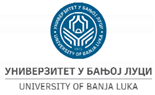 Лого одговарајућег програма размјене (ако постоји)Лого институције/предузећа пријемаКандидатПрезимеИмеДатум рођењаДржављанс твоiПол [М/Ж]Циклус студијаiiОбласт студијаiiiКандидатИнституциј а слањаНазивФакултет/О дсјекЕразмус кодiv,v(ако постоји)АдресаДржаваИме контакт особеvi; имејл адреса; број телефонаИме контакт особеvi; имејл адреса; број телефонаИнституциј а слањаОрганизаци ја/предузеће пријемаНазивОдсјекАдреса; интернет страницаДржаваВеличинаИме контакт особеvii; функција; имејл адреса; број телефонаИме ментораviii; функција; имејл адреса; број телефонаОрганизаци ја/предузеће пријема< 250 запослених> 250 запосленихТабела А - Програм стручне праксе у организацији/предузећу пријемаПланирани период размјене: од [мјесец/година] ……………. до [мјесец/година] …………….Табела А - Програм стручне праксе у организацији/предузећу пријемаПланирани период размјене: од [мјесец/година] ……………. до [мјесец/година] …………….Назив стручне праксе: …Број радних сати седмично: …Детаљни програм стручне праксе:Детаљни програм стручне праксе:Знање, вјештине и компетенције које ће кандидат стећи до истека стручне праксе (очекивани исходи учења):Знање, вјештине и компетенције које ће кандидат стећи до истека стручне праксе (очекивани исходи учења):План праћења:План праћења:План вредновања:План вредновања:Ниво језичких компетенцијаix из 	[овдје уписати главни језик наставе] које Кандидат већ посједује или пристаје да савлада допочетка периода размјене је: А1 ☐    А2 ☐    Б1  ☐    Б2 ☐    Ц1 ☐    Ц2 ☐    Изворни говорник ☐Ниво језичких компетенцијаix из 	[овдје уписати главни језик наставе] које Кандидат већ посједује или пристаје да савлада допочетка периода размјене је: А1 ☐    А2 ☐    Б1  ☐    Б2 ☐    Ц1 ☐    Ц2 ☐    Изворни говорник ☐Табела Б - Институција слањаМолимо попуните само једну од сљедеће три табеле: xСтручна пракса је дио наставног плана и програма и, након успјешно обављене стручне праксе, институција ће:Стручна пракса је добровољна и, након успјешно обављене стручне праксе, институција ће:Стручну праксу обавља недавно свршени студент и, након успјешно обављене стручне праксе, институција ће:Осигурање кандидата од незгодаТабела Б - Институција слањаМолимо попуните само једну од сљедеће три табеле: xСтручна пракса је дио наставног плана и програма и, након успјешно обављене стручне праксе, институција ће:Стручна пракса је добровољна и, након успјешно обављене стручне праксе, институција ће:Стручну праксу обавља недавно свршени студент и, након успјешно обављене стручне праксе, институција ће:Осигурање кандидата од незгодаТабела Б - Институција слањаМолимо попуните само једну од сљедеће три табеле: xСтручна пракса је дио наставног плана и програма и, након успјешно обављене стручне праксе, институција ће:Стручна пракса је добровољна и, након успјешно обављене стручне праксе, институција ће:Стручну праксу обавља недавно свршени студент и, након успјешно обављене стручне праксе, институција ће:Осигурање кандидата од незгодаТабела Б - Институција слањаМолимо попуните само једну од сљедеће три табеле: xСтручна пракса је дио наставног плана и програма и, након успјешно обављене стручне праксе, институција ће:Стручна пракса је добровољна и, након успјешно обављене стручне праксе, институција ће:Стручну праксу обавља недавно свршени студент и, након успјешно обављене стручне праксе, институција ће:Осигурање кандидата од незгодаТабела Б - Институција слањаМолимо попуните само једну од сљедеће три табеле: xСтручна пракса је дио наставног плана и програма и, након успјешно обављене стручне праксе, институција ће:Стручна пракса је добровољна и, након успјешно обављене стручне праксе, институција ће:Стручну праксу обавља недавно свршени студент и, након успјешно обављене стручне праксе, институција ће:Осигурање кандидата од незгодаТабела Б - Институција слањаМолимо попуните само једну од сљедеће три табеле: xСтручна пракса је дио наставног плана и програма и, након успјешно обављене стручне праксе, институција ће:Стручна пракса је добровољна и, након успјешно обављене стручне праксе, институција ће:Стручну праксу обавља недавно свршени студент и, након успјешно обављене стручне праксе, институција ће:Осигурање кандидата од незгодаТабела Ц - Организација/предузеће пријемаТабела Ц - Организација/предузеће пријемаТабела Ц - Организација/предузеће пријемаТабела Ц - Организација/предузеће пријемаТабела Ц - Организација/предузеће пријемаТабела Ц - Организација/предузеће пријемаПотписивањем овог документа, кандидат, институција слања и организација/предузеће пријема потврђују да дају своју сагласност на Уговор о учењу за студентску размјену, те да ће испунити све договоре које постигну све стране. Кандидат и организација/предузеће пријема ће обавијестити институцију слања о евентуалним проблемима или измјенама по питању периода стручне праксе. Требало би и да се институција слања и кандидат обавежу да ће испунити оно што је утврђено споразумом о стипендији програма Еразмус+. Институција се обавезује да ће поштовати све принципе Повеље Еразмус за високо образовање који се тичу размјене у сврху стручне праксе (или принципе договорене у уговору о партнерству за институције које се налазе у партнерским земљама).Потписивањем овог документа, кандидат, институција слања и организација/предузеће пријема потврђују да дају своју сагласност на Уговор о учењу за студентску размјену, те да ће испунити све договоре које постигну све стране. Кандидат и организација/предузеће пријема ће обавијестити институцију слања о евентуалним проблемима или измјенама по питању периода стручне праксе. Требало би и да се институција слања и кандидат обавежу да ће испунити оно што је утврђено споразумом о стипендији програма Еразмус+. Институција се обавезује да ће поштовати све принципе Повеље Еразмус за високо образовање који се тичу размјене у сврху стручне праксе (или принципе договорене у уговору о партнерству за институције које се налазе у партнерским земљама).Потписивањем овог документа, кандидат, институција слања и организација/предузеће пријема потврђују да дају своју сагласност на Уговор о учењу за студентску размјену, те да ће испунити све договоре које постигну све стране. Кандидат и организација/предузеће пријема ће обавијестити институцију слања о евентуалним проблемима или измјенама по питању периода стручне праксе. Требало би и да се институција слања и кандидат обавежу да ће испунити оно што је утврђено споразумом о стипендији програма Еразмус+. Институција се обавезује да ће поштовати све принципе Повеље Еразмус за високо образовање који се тичу размјене у сврху стручне праксе (или принципе договорене у уговору о партнерству за институције које се налазе у партнерским земљама).Потписивањем овог документа, кандидат, институција слања и организација/предузеће пријема потврђују да дају своју сагласност на Уговор о учењу за студентску размјену, те да ће испунити све договоре које постигну све стране. Кандидат и организација/предузеће пријема ће обавијестити институцију слања о евентуалним проблемима или измјенама по питању периода стручне праксе. Требало би и да се институција слања и кандидат обавежу да ће испунити оно што је утврђено споразумом о стипендији програма Еразмус+. Институција се обавезује да ће поштовати све принципе Повеље Еразмус за високо образовање који се тичу размјене у сврху стручне праксе (или принципе договорене у уговору о партнерству за институције које се налазе у партнерским земљама).Потписивањем овог документа, кандидат, институција слања и организација/предузеће пријема потврђују да дају своју сагласност на Уговор о учењу за студентску размјену, те да ће испунити све договоре које постигну све стране. Кандидат и организација/предузеће пријема ће обавијестити институцију слања о евентуалним проблемима или измјенама по питању периода стручне праксе. Требало би и да се институција слања и кандидат обавежу да ће испунити оно што је утврђено споразумом о стипендији програма Еразмус+. Институција се обавезује да ће поштовати све принципе Повеље Еразмус за високо образовање који се тичу размјене у сврху стручне праксе (или принципе договорене у уговору о партнерству за институције које се налазе у партнерским земљама).Потписивањем овог документа, кандидат, институција слања и организација/предузеће пријема потврђују да дају своју сагласност на Уговор о учењу за студентску размјену, те да ће испунити све договоре које постигну све стране. Кандидат и организација/предузеће пријема ће обавијестити институцију слања о евентуалним проблемима или измјенама по питању периода стручне праксе. Требало би и да се институција слања и кандидат обавежу да ће испунити оно што је утврђено споразумом о стипендији програма Еразмус+. Институција се обавезује да ће поштовати све принципе Повеље Еразмус за високо образовање који се тичу размјене у сврху стручне праксе (или принципе договорене у уговору о партнерству за институције које се налазе у партнерским земљама).ПотписникНазивИмејл адресаУлогаДатумПотписКандидатКандидатОдговорна особаxii у институцији слањаНадзорникxiii у организацији пријемаТабела А2 - Посебне измјене програма стручне праксе у организацији/предузећу пријема(које имејлом или потписом треба да одобре студент, одговорна особа у институцији слања и одговорна особа у организацији/предузећу пријема)Планирани период размјене: од [мјесец/година] ……………. до [мјесец/година] …………….Табела А2 - Посебне измјене програма стручне праксе у организацији/предузећу пријема(које имејлом или потписом треба да одобре студент, одговорна особа у институцији слања и одговорна особа у организацији/предузећу пријема)Планирани период размјене: од [мјесец/година] ……………. до [мјесец/година] …………….Назив стручне праксе: …Број радних сати седмично: …Детаљни програм периода стручне праксе:Детаљни програм периода стручне праксе:Знање, вјештине и компетенције које ће кандидат стећи до истека стручне праксе (очекивани исходи учења):Знање, вјештине и компетенције које ће кандидат стећи до истека стручне праксе (очекивани исходи учења):План праћења:План праћења:План вредновања:План вредновања:Табела Д - Потврда о обављеној стручној пракси од организације/предузећа пријемаИме кандидата:Назив организације/предузећа пријема:Сектор организације/предузећа пријема:Адреса организације/предузећа пријема [улица, град, земља, телефон, имејл адреса], интернет страница:Датум почетка и краја стручне праксе:   од [мјесец/година] …………………. до [мјесец/година] ………………..Назив стручне праксе:Детаљни програм периода стручне праксе, укључујући активности кандидата:Знање, вјештине (интелектуалне и практичне) и стечене компетенције (постигнути исходи учења):Евалуација кандидата:Датум:Име и потпис надзорника у организацији/предузећу пријема:Logo of corresponding Mobility programme (if applicable)Logo of Receiving Institution/EnterpriseTraineeLast name(s)First name(s)Date of birthNationalityiSex [M/F]Study cycleiiField of educationiiiTraineeSending InstitutionNameFaculty/ DepartmentErasmus codeiv,v(if applicable)AddressCountryContact person namevi; email; phoneContact person namevi; email; phoneSending InstitutionReceiving Organisation/EnterpriseNameDepartmentAddress; websiteCountrySizeContact personvii name; position; e- mail; phoneMentorviii name; position;e-mail; phoneReceiving Organisation/Enterprise< 250 employees> 250 employeesTable A - Traineeship Programme at the Receiving Organisation/EnterprisePlanned period of the mobility: from [month/year] ……………. to [month/year] …………….Table A - Traineeship Programme at the Receiving Organisation/EnterprisePlanned period of the mobility: from [month/year] ……………. to [month/year] …………….Traineeship title: …Number of working hours per week: …Detailed programme of the traineeship:Detailed programme of the traineeship:Knowledge, skills and competences to be acquired by the end of the traineeship (expected Learning Outcomes):Knowledge, skills and competences to be acquired by the end of the traineeship (expected Learning Outcomes):Monitoring plan:Monitoring plan:Evaluation plan:Evaluation plan:The level of language competenceix   in 	[indicate here the main language of work] that the trainee already has or agrees to acquire by thestart of the mobility period is: A1 ☐      A2 ☐      B1 ☐      B2 ☐      C1 ☐      C2 ☐      Native speaker ☐The level of language competenceix   in 	[indicate here the main language of work] that the trainee already has or agrees to acquire by thestart of the mobility period is: A1 ☐      A2 ☐      B1 ☐      B2 ☐      C1 ☐      C2 ☐      Native speaker ☐Table B - Sending InstitutionPlease use only one of the following three boxes: xThe traineeship is embedded in the curriculum and upon satisfactory completion of the traineeship, the institution undertakes to:The traineeship is voluntary and, upon satisfactory completion of the traineeship, the institution undertakes to:The traineeship is carried out by a recent graduate and, upon satisfactory completion of the traineeship, the institution undertakes to:Accident insurance for the traineeTable B - Sending InstitutionPlease use only one of the following three boxes: xThe traineeship is embedded in the curriculum and upon satisfactory completion of the traineeship, the institution undertakes to:The traineeship is voluntary and, upon satisfactory completion of the traineeship, the institution undertakes to:The traineeship is carried out by a recent graduate and, upon satisfactory completion of the traineeship, the institution undertakes to:Accident insurance for the traineeTable B - Sending InstitutionPlease use only one of the following three boxes: xThe traineeship is embedded in the curriculum and upon satisfactory completion of the traineeship, the institution undertakes to:The traineeship is voluntary and, upon satisfactory completion of the traineeship, the institution undertakes to:The traineeship is carried out by a recent graduate and, upon satisfactory completion of the traineeship, the institution undertakes to:Accident insurance for the traineeTable B - Sending InstitutionPlease use only one of the following three boxes: xThe traineeship is embedded in the curriculum and upon satisfactory completion of the traineeship, the institution undertakes to:The traineeship is voluntary and, upon satisfactory completion of the traineeship, the institution undertakes to:The traineeship is carried out by a recent graduate and, upon satisfactory completion of the traineeship, the institution undertakes to:Accident insurance for the traineeTable B - Sending InstitutionPlease use only one of the following three boxes: xThe traineeship is embedded in the curriculum and upon satisfactory completion of the traineeship, the institution undertakes to:The traineeship is voluntary and, upon satisfactory completion of the traineeship, the institution undertakes to:The traineeship is carried out by a recent graduate and, upon satisfactory completion of the traineeship, the institution undertakes to:Accident insurance for the traineeTable B - Sending InstitutionPlease use only one of the following three boxes: xThe traineeship is embedded in the curriculum and upon satisfactory completion of the traineeship, the institution undertakes to:The traineeship is voluntary and, upon satisfactory completion of the traineeship, the institution undertakes to:The traineeship is carried out by a recent graduate and, upon satisfactory completion of the traineeship, the institution undertakes to:Accident insurance for the traineeTable C - Receiving Organisation/EnterpriseTable C - Receiving Organisation/EnterpriseTable C - Receiving Organisation/EnterpriseTable C - Receiving Organisation/EnterpriseTable C - Receiving Organisation/EnterpriseTable C - Receiving Organisation/EnterpriseBy signing this document, the trainee, the Sending Institution and the Receiving Organisation/Enterprise confirm that they approve the Learning Agreement and that they will comply with all the arrangements agreed by all parties. The trainee and Receiving Organisation/Enterprise will communicate to the Sending Institution any problem or changes regarding the traineeship period. The Sending Institution and the trainee should also commit to what is set out in the Erasmus+ grant agreement. The institution undertakes to respect all the principles of the Erasmus Charter for Higher Education relating to traineeships (or the principles agreed in the partnership agreement for institutions located in Partner Countries).By signing this document, the trainee, the Sending Institution and the Receiving Organisation/Enterprise confirm that they approve the Learning Agreement and that they will comply with all the arrangements agreed by all parties. The trainee and Receiving Organisation/Enterprise will communicate to the Sending Institution any problem or changes regarding the traineeship period. The Sending Institution and the trainee should also commit to what is set out in the Erasmus+ grant agreement. The institution undertakes to respect all the principles of the Erasmus Charter for Higher Education relating to traineeships (or the principles agreed in the partnership agreement for institutions located in Partner Countries).By signing this document, the trainee, the Sending Institution and the Receiving Organisation/Enterprise confirm that they approve the Learning Agreement and that they will comply with all the arrangements agreed by all parties. The trainee and Receiving Organisation/Enterprise will communicate to the Sending Institution any problem or changes regarding the traineeship period. The Sending Institution and the trainee should also commit to what is set out in the Erasmus+ grant agreement. The institution undertakes to respect all the principles of the Erasmus Charter for Higher Education relating to traineeships (or the principles agreed in the partnership agreement for institutions located in Partner Countries).By signing this document, the trainee, the Sending Institution and the Receiving Organisation/Enterprise confirm that they approve the Learning Agreement and that they will comply with all the arrangements agreed by all parties. The trainee and Receiving Organisation/Enterprise will communicate to the Sending Institution any problem or changes regarding the traineeship period. The Sending Institution and the trainee should also commit to what is set out in the Erasmus+ grant agreement. The institution undertakes to respect all the principles of the Erasmus Charter for Higher Education relating to traineeships (or the principles agreed in the partnership agreement for institutions located in Partner Countries).By signing this document, the trainee, the Sending Institution and the Receiving Organisation/Enterprise confirm that they approve the Learning Agreement and that they will comply with all the arrangements agreed by all parties. The trainee and Receiving Organisation/Enterprise will communicate to the Sending Institution any problem or changes regarding the traineeship period. The Sending Institution and the trainee should also commit to what is set out in the Erasmus+ grant agreement. The institution undertakes to respect all the principles of the Erasmus Charter for Higher Education relating to traineeships (or the principles agreed in the partnership agreement for institutions located in Partner Countries).By signing this document, the trainee, the Sending Institution and the Receiving Organisation/Enterprise confirm that they approve the Learning Agreement and that they will comply with all the arrangements agreed by all parties. The trainee and Receiving Organisation/Enterprise will communicate to the Sending Institution any problem or changes regarding the traineeship period. The Sending Institution and the trainee should also commit to what is set out in the Erasmus+ grant agreement. The institution undertakes to respect all the principles of the Erasmus Charter for Higher Education relating to traineeships (or the principles agreed in the partnership agreement for institutions located in Partner Countries).CommitmentNameEmailPositionDateSignatureTraineeTraineeResponsible personxii at the Sending InstitutionSupervisorxiii at the Receiving OrganisationTable A2 - Exceptional Changes to the Traineeship Programme at the Receiving Organisation/Enterprise(to be approved by e-mail or signature by the trainee, the responsible person in the Sending Institution and the responsible person in the Receiving Organisation/Enterprise)Planned period of the mobility: from [month/year] ……………. till [month/year] …………….Table A2 - Exceptional Changes to the Traineeship Programme at the Receiving Organisation/Enterprise(to be approved by e-mail or signature by the trainee, the responsible person in the Sending Institution and the responsible person in the Receiving Organisation/Enterprise)Planned period of the mobility: from [month/year] ……………. till [month/year] …………….Traineeship title: …Number of working hours per week: …Detailed programme of the traineeship period:Detailed programme of the traineeship period:Knowledge, skills and competences to be acquired by the end of the traineeship (expected Learning Outcomes):Knowledge, skills and competences to be acquired by the end of the traineeship (expected Learning Outcomes):Monitoring plan:Monitoring plan:Evaluation plan:Evaluation plan:Table D - Traineeship Certificate by the Receiving Organisation/EnterpriseName of the trainee:Name of the Receiving Organisation/Enterprise:Sector of the Receiving Organisation/Enterprise:Address of the Receiving Organisation/Enterprise [street, city, country, phone, e-mail address], website:Start date and end date of traineeship:   from [day/month/year] …………………. to [day/month/year] ………………..Traineeship title:Detailed programme of the traineeship period including tasks carried out by the trainee:Knowledge, skills (intellectual and practical) and competences acquired (achieved Learning Outcomes):Evaluation of the trainee:Date:Name and signature of the Supervisor at the Receiving Organisation/Enterprise:СтудентПрезимеИмеДатум рођењаДржавља нствоiПол [М/Ж]Циклус студијаiiОбласт студијаiiiСтудентИнституција слањаНазивФакултет/ ОдсјекЕразмус кодiv,v (ако постоји)АдресаДржаваИме контакт особеvi; имејл адреса; број телефонаИме контакт особеvi; имејл адреса; број телефонаИнституција слањаИнституција/ предузеће пријемаНазивФакултет/ ОдсјекЕразмус кодv (ако постоји)АдресаДржаваИме контакт особе; имејл адреса; број телефонаИме контакт особе; имејл адреса; број телефонаИнституција/ предузеће пријемаТабела А - План истраживања у институцији/предузећу пријемаПланирани период размјене: од [мјесец/година] ……………. до [мјесец/година] …………….Табела А - План истраживања у институцији/предузећу пријемаПланирани период размјене: од [мјесец/година] ……………. до [мјесец/година] …………….Табела А - План истраживања у институцији/предузећу пријемаПланирани период размјене: од [мјесец/година] ……………. до [мјесец/година] …………….Табела А - План истраживања у институцији/предузећу пријемаПланирани период размјене: од [мјесец/година] ……………. до [мјесец/година] …………….Табела А - План истраживања у институцији/предузећу пријемаПланирани период размјене: од [мјесец/година] ……………. до [мјесец/година] …………….Тема истраживања: …Тема истраживања: …Тема истраживања: …Број радних сати седмично: …Број радних сати седмично: …Детаљни програм истраживања: ...Детаљни програм истраживања: ...Детаљни програм истраживања: ...Детаљни програм истраживања: ...Детаљни програм истраживања: ...Распоред истраживања: …Распоред истраживања: …Распоред истраживања: …Распоред истраживања: …Распоред истраживања: …План праћења:План праћења:План праћења:План праћења:План праћења:План вредновања:План вредновања:План вредновања:План вредновања:План вредновања:Похађање предмета:Да ли планиране истраживачке активности подразумијевају похађање предмета у институцији пријема? Да ☐ Не ☐Ако да, наведите детаље у наредном дијелу Табеле А.Похађање предмета:Да ли планиране истраживачке активности подразумијевају похађање предмета у институцији пријема? Да ☐ Не ☐Ако да, наведите детаље у наредном дијелу Табеле А.Похађање предмета:Да ли планиране истраживачке активности подразумијевају похађање предмета у институцији пријема? Да ☐ Не ☐Ако да, наведите детаље у наредном дијелу Табеле А.Похађање предмета:Да ли планиране истраживачке активности подразумијевају похађање предмета у институцији пријема? Да ☐ Не ☐Ако да, наведите детаље у наредном дијелу Табеле А.Похађање предмета:Да ли планиране истраживачке активности подразумијевају похађање предмета у институцији пријема? Да ☐ Не ☐Ако да, наведите детаље у наредном дијелу Табеле А.Код компонентеvii(ако постоји)Назив компоненте у институцији пријема (према каталогу предметаviii)Семестар[нпр. зимски/љетни; први/други...]Семестар[нпр. зимски/љетни; први/други...]Број ECTS бодова (или бодова из еквивалентног система)ix које студент добија по успјешном завршетку програма)Укупно: …Хиперлинк ка каталогу предмета у институцији пријема у којем су описани исходи учења: [хиперлинк ка релевантним информацијама]Хиперлинк ка каталогу предмета у институцији пријема у којем су описани исходи учења: [хиперлинк ка релевантним информацијама]Хиперлинк ка каталогу предмета у институцији пријема у којем су описани исходи учења: [хиперлинк ка релевантним информацијама]Хиперлинк ка каталогу предмета у институцији пријема у којем су описани исходи учења: [хиперлинк ка релевантним информацијама]Хиперлинк ка каталогу предмета у институцији пријема у којем су описани исходи учења: [хиперлинк ка релевантним информацијама]Признавање у институцији слањаПризнавање у институцији слањаПризнавање у институцији слањаПризнавање у институцији слањаПризнавање у институцији слањаТабела Б Прије размјенеКод компоненте (ако постоји)Назив компоненте у институцији пријема(према каталогу предмета)Семестар [нпр. зимски/љетни; први/други...]Број ECTS бодова (или бодова из еквивалентног система) које студент добија по успјешном завршетку програма)Табела Б Прије размјенеТабела Б Прије размјенеТабела Б Прије размјенеТабела Б Прије размјенеТабела Б Прије размјенеТабела Б Прије размјенеТабела Б Прије размјенеТабела Б Прије размјенеУкупно: …Одредбе које се примјењују уколико студент не заврши успјешно неке од образовних компоненти: [хиперлинк ка релевантним информацијама]Одредбе које се примјењују уколико студент не заврши успјешно неке од образовних компоненти: [хиперлинк ка релевантним информацијама]Одредбе које се примјењују уколико студент не заврши успјешно неке од образовних компоненти: [хиперлинк ка релевантним информацијама]Одредбе које се примјењују уколико студент не заврши успјешно неке од образовних компоненти: [хиперлинк ка релевантним информацијама]Одредбе које се примјењују уколико студент не заврши успјешно неке од образовних компоненти: [хиперлинк ка релевантним информацијама]ОбавезивањеПотписивањем овог документа, студент, институција слања и институција пријема потврђују да дају своју сагласност на Уговор о учењу за студентску размјену, те да ће испунити све договоре које постигну све стране. Институција слања и институција пријема се обавезују да ће примијенити све принципе Повеље Еразмус за високо образовање који се тичу размјене у сврху студирања (или принципе договорене у Међуинституционалном уговору о размјени за институције које се налазе у партнерским земљама). Требало би и да се институција корисник и студент обавежу да ће испунити оно што је утврђено Еразмус+ споразумом о донацији. Институција пријема потврђује да су образовне компоненте наведене у Табели А у складу са њеним каталогом предмета и да би требало да су на располагању студентима. Институција слања се обавезује да ће признати све бодове или еквивалентне јединице које студент стекне на институцији пријема по успјешном завршетку образовних компоненти и да ће их уважити у укупном збиру бодова током студија према опису из Табеле Б. Уколико има изузетака од овог правила, они се евидентирају у анексу овог Уговора о учењу за студентску размјену и на њих пристају све стране. Студент и институција пријема ће обавијестити институцију слања о евентуалним проблемима или измјенама по питању студијског програма, одговорних особа и/или периода размјене.ОбавезивањеПотписивањем овог документа, студент, институција слања и институција пријема потврђују да дају своју сагласност на Уговор о учењу за студентску размјену, те да ће испунити све договоре које постигну све стране. Институција слања и институција пријема се обавезују да ће примијенити све принципе Повеље Еразмус за високо образовање који се тичу размјене у сврху студирања (или принципе договорене у Међуинституционалном уговору о размјени за институције које се налазе у партнерским земљама). Требало би и да се институција корисник и студент обавежу да ће испунити оно што је утврђено Еразмус+ споразумом о донацији. Институција пријема потврђује да су образовне компоненте наведене у Табели А у складу са њеним каталогом предмета и да би требало да су на располагању студентима. Институција слања се обавезује да ће признати све бодове или еквивалентне јединице које студент стекне на институцији пријема по успјешном завршетку образовних компоненти и да ће их уважити у укупном збиру бодова током студија према опису из Табеле Б. Уколико има изузетака од овог правила, они се евидентирају у анексу овог Уговора о учењу за студентску размјену и на њих пристају све стране. Студент и институција пријема ће обавијестити институцију слања о евентуалним проблемима или измјенама по питању студијског програма, одговорних особа и/или периода размјене.ОбавезивањеПотписивањем овог документа, студент, институција слања и институција пријема потврђују да дају своју сагласност на Уговор о учењу за студентску размјену, те да ће испунити све договоре које постигну све стране. Институција слања и институција пријема се обавезују да ће примијенити све принципе Повеље Еразмус за високо образовање који се тичу размјене у сврху студирања (или принципе договорене у Међуинституционалном уговору о размјени за институције које се налазе у партнерским земљама). Требало би и да се институција корисник и студент обавежу да ће испунити оно што је утврђено Еразмус+ споразумом о донацији. Институција пријема потврђује да су образовне компоненте наведене у Табели А у складу са њеним каталогом предмета и да би требало да су на располагању студентима. Институција слања се обавезује да ће признати све бодове или еквивалентне јединице које студент стекне на институцији пријема по успјешном завршетку образовних компоненти и да ће их уважити у укупном збиру бодова током студија према опису из Табеле Б. Уколико има изузетака од овог правила, они се евидентирају у анексу овог Уговора о учењу за студентску размјену и на њих пристају све стране. Студент и институција пријема ће обавијестити институцију слања о евентуалним проблемима или измјенама по питању студијског програма, одговорних особа и/или периода размјене.ОбавезивањеПотписивањем овог документа, студент, институција слања и институција пријема потврђују да дају своју сагласност на Уговор о учењу за студентску размјену, те да ће испунити све договоре које постигну све стране. Институција слања и институција пријема се обавезују да ће примијенити све принципе Повеље Еразмус за високо образовање који се тичу размјене у сврху студирања (или принципе договорене у Међуинституционалном уговору о размјени за институције које се налазе у партнерским земљама). Требало би и да се институција корисник и студент обавежу да ће испунити оно што је утврђено Еразмус+ споразумом о донацији. Институција пријема потврђује да су образовне компоненте наведене у Табели А у складу са њеним каталогом предмета и да би требало да су на располагању студентима. Институција слања се обавезује да ће признати све бодове или еквивалентне јединице које студент стекне на институцији пријема по успјешном завршетку образовних компоненти и да ће их уважити у укупном збиру бодова током студија према опису из Табеле Б. Уколико има изузетака од овог правила, они се евидентирају у анексу овог Уговора о учењу за студентску размјену и на њих пристају све стране. Студент и институција пријема ће обавијестити институцију слања о евентуалним проблемима или измјенама по питању студијског програма, одговорних особа и/или периода размјене.ОбавезивањеПотписивањем овог документа, студент, институција слања и институција пријема потврђују да дају своју сагласност на Уговор о учењу за студентску размјену, те да ће испунити све договоре које постигну све стране. Институција слања и институција пријема се обавезују да ће примијенити све принципе Повеље Еразмус за високо образовање који се тичу размјене у сврху студирања (или принципе договорене у Међуинституционалном уговору о размјени за институције које се налазе у партнерским земљама). Требало би и да се институција корисник и студент обавежу да ће испунити оно што је утврђено Еразмус+ споразумом о донацији. Институција пријема потврђује да су образовне компоненте наведене у Табели А у складу са њеним каталогом предмета и да би требало да су на располагању студентима. Институција слања се обавезује да ће признати све бодове или еквивалентне јединице које студент стекне на институцији пријема по успјешном завршетку образовних компоненти и да ће их уважити у укупном збиру бодова током студија према опису из Табеле Б. Уколико има изузетака од овог правила, они се евидентирају у анексу овог Уговора о учењу за студентску размјену и на њих пристају све стране. Студент и институција пријема ће обавијестити институцију слања о евентуалним проблемима или измјенама по питању студијског програма, одговорних особа и/или периода размјене.ОбавезивањеПотписивањем овог документа, студент, институција слања и институција пријема потврђују да дају своју сагласност на Уговор о учењу за студентску размјену, те да ће испунити све договоре које постигну све стране. Институција слања и институција пријема се обавезују да ће примијенити све принципе Повеље Еразмус за високо образовање који се тичу размјене у сврху студирања (или принципе договорене у Међуинституционалном уговору о размјени за институције које се налазе у партнерским земљама). Требало би и да се институција корисник и студент обавежу да ће испунити оно што је утврђено Еразмус+ споразумом о донацији. Институција пријема потврђује да су образовне компоненте наведене у Табели А у складу са њеним каталогом предмета и да би требало да су на располагању студентима. Институција слања се обавезује да ће признати све бодове или еквивалентне јединице које студент стекне на институцији пријема по успјешном завршетку образовних компоненти и да ће их уважити у укупном збиру бодова током студија према опису из Табеле Б. Уколико има изузетака од овог правила, они се евидентирају у анексу овог Уговора о учењу за студентску размјену и на њих пристају све стране. Студент и институција пријема ће обавијестити институцију слања о евентуалним проблемима или измјенама по питању студијског програма, одговорних особа и/или периода размјене.ПотписникНазивИмејл адресаУлогаДатумПотписСтудентСтудентОдговорна особаxi у институцији слањаОдговорна особа у институцији пријемаxiiПосебне измјене Табеле А - План истраживања у институцији/предузећу пријемаПланирани период размјене: од [мјесец/година] ……………. до [мјесец/година] …………….Посебне измјене Табеле А - План истраживања у институцији/предузећу пријемаПланирани период размјене: од [мјесец/година] ……………. до [мјесец/година] …………….Посебне измјене Табеле А - План истраживања у институцији/предузећу пријемаПланирани период размјене: од [мјесец/година] ……………. до [мјесец/година] …………….Посебне измјене Табеле А - План истраживања у институцији/предузећу пријемаПланирани период размјене: од [мјесец/година] ……………. до [мјесец/година] …………….Посебне измјене Табеле А - План истраживања у институцији/предузећу пријемаПланирани период размјене: од [мјесец/година] ……………. до [мјесец/година] …………….Тема истраживања: …Тема истраживања: …Тема истраживања: …Број радних сати седмично: …Број радних сати седмично: …Детаљни програм истраживања:Детаљни програм истраживања:Детаљни програм истраживања:Детаљни програм истраживања:Детаљни програм истраживања:Распоред истраживања:Распоред истраживања:Распоред истраживања:Распоред истраживања:Распоред истраживања:План праћења:План праћења:План праћења:План праћења:План праћења:План вредновања:План вредновања:План вредновања:План вредновања:План вредновања:Похађање предмета:Да ли планиране истраживачке активности подразумијевају похађање предмета у институцији пријема? Да ☐ Не ☐Ако да, наведите детаље у наредном дијелу Табеле А.Похађање предмета:Да ли планиране истраживачке активности подразумијевају похађање предмета у институцији пријема? Да ☐ Не ☐Ако да, наведите детаље у наредном дијелу Табеле А.Похађање предмета:Да ли планиране истраживачке активности подразумијевају похађање предмета у институцији пријема? Да ☐ Не ☐Ако да, наведите детаље у наредном дијелу Табеле А.Похађање предмета:Да ли планиране истраживачке активности подразумијевају похађање предмета у институцији пријема? Да ☐ Не ☐Ако да, наведите детаље у наредном дијелу Табеле А.Похађање предмета:Да ли планиране истраживачке активности подразумијевају похађање предмета у институцији пријема? Да ☐ Не ☐Ако да, наведите детаље у наредном дијелу Табеле А.Код компонентеxiii(ако постоји)Назив компоненте у институцији пријема (према каталогу предметаxiv)Семестар[нпр. зимски/љетни; први/други...]Семестар[нпр. зимски/љетни; први/други...]Број ECTS бодова (или бодова из еквивалентног система)xv које студентдобија по успјешном завршетку програма)Укупно: …Хиперлинк ка каталогу предмета у институцији пријема у којем су описани исходи учења: [хиперлинк ка релевантним информацијама]Хиперлинк ка каталогу предмета у институцији пријема у којем су описани исходи учења: [хиперлинк ка релевантним информацијама]Хиперлинк ка каталогу предмета у институцији пријема у којем су описани исходи учења: [хиперлинк ка релевантним информацијама]Хиперлинк ка каталогу предмета у институцији пријема у којем су описани исходи учења: [хиперлинк ка релевантним информацијама]Посебне измјене Табеле Б) (ако постоји)(које имејлом или потписом треба да одобре студент и одговорна особа у институцији слања)Посебне измјене Табеле Б) (ако постоји)(које имејлом или потписом треба да одобре студент и одговорна особа у институцији слања)Посебне измјене Табеле Б) (ако постоји)(које имејлом или потписом треба да одобре студент и одговорна особа у институцији слања)Посебне измјене Табеле Б) (ако постоји)(које имејлом или потписом треба да одобре студент и одговорна особа у институцији слања)Посебне измјене Табеле Б) (ако постоји)(које имејлом или потписом треба да одобре студент и одговорна особа у институцији слања)Посебне измјене Табеле Б) (ако постоји)(које имејлом или потписом треба да одобре студент и одговорна особа у институцији слања)Табела Б2 Током размјенеКод компоненте (ако постоји)Назив компоненте у институцији пријема(према каталогу предмета)Избрисана компонента [означити ако постоји]Додана компонента [означити ако постоји]Број ECTS бодова (или бодова из еквивалентног система)Табела Б2 Током размјене☐☐Табела Б2 Током размјене☐☐Тема истраживања: …Тема истраживања: …Тема истраживања: …Број радних сати седмично: …Број радних сати седмично: …Детаљни програм истраживања: ...Детаљни програм истраживања: ...Детаљни програм истраживања: ...Детаљни програм истраживања: ...Детаљни програм истраживања: ...Распоред истраживања: …Распоред истраживања: …Распоред истраживања: …Распоред истраживања: …Распоред истраживања: …План праћења:План праћења:План праћења:План праћења:План праћења:План вредновања:План вредновања:План вредновања:План вредновања:План вредновања:Похађање предмета:Да ли планиране истраживачке активности подразумијевају похађање предмета у институцији пријема? Да ☐ Не ☐Ако да, наведите детаље у наредном дијелу Табеле Ц.Похађање предмета:Да ли планиране истраживачке активности подразумијевају похађање предмета у институцији пријема? Да ☐ Не ☐Ако да, наведите детаље у наредном дијелу Табеле Ц.Похађање предмета:Да ли планиране истраживачке активности подразумијевају похађање предмета у институцији пријема? Да ☐ Не ☐Ако да, наведите детаље у наредном дијелу Табеле Ц.Похађање предмета:Да ли планиране истраживачке активности подразумијевају похађање предмета у институцији пријема? Да ☐ Не ☐Ако да, наведите детаље у наредном дијелу Табеле Ц.Похађање предмета:Да ли планиране истраживачке активности подразумијевају похађање предмета у институцији пријема? Да ☐ Не ☐Ако да, наведите детаље у наредном дијелу Табеле Ц.Код компонентеxvi(ако постоји)Назив компоненте у институцији пријема (према каталогу предметаxvii)Семестар[нпр. зимски/љетни; први/други...]Семестар[нпр. зимски/љетни; први/други...]Број ECTS бодова (или бодова из еквивалентног система)xviii које студент добија по успјешном завршетку програма)Укупно: …Хиперлинк ка каталогу предмета у институцији пријема у којем су описани исходи учења: [хиперлинк ка релевантним информацијама]Хиперлинк ка каталогу предмета у институцији пријема у којем су описани исходи учења: [хиперлинк ка релевантним информацијама]Хиперлинк ка каталогу предмета у институцији пријема у којем су описани исходи учења: [хиперлинк ка релевантним информацијама]Хиперлинк ка каталогу предмета у институцији пријема у којем су описани исходи учења: [хиперлинк ка релевантним информацијама]Хиперлинк ка каталогу предмета у институцији пријема у којем су описани исходи учења: [хиперлинк ка релевантним информацијама]Препис оцјена из Институције пријемаНавести само у случају да је у склопу истраживања било потребно похађати предмете у институцији пријемаДатуми почетка и краја периода размјене: од [дан/мјесец/година] ……………. до [дан/мјесец/година] ……………Препис оцјена из Институције пријемаНавести само у случају да је у склопу истраживања било потребно похађати предмете у институцији пријемаДатуми почетка и краја периода размјене: од [дан/мјесец/година] ……………. до [дан/мјесец/година] ……………Препис оцјена из Институције пријемаНавести само у случају да је у склопу истраживања било потребно похађати предмете у институцији пријемаДатуми почетка и краја периода размјене: од [дан/мјесец/година] ……………. до [дан/мјесец/година] ……………Препис оцјена из Институције пријемаНавести само у случају да је у склопу истраживања било потребно похађати предмете у институцији пријемаДатуми почетка и краја периода размјене: од [дан/мјесец/година] ……………. до [дан/мјесец/година] ……………Препис оцјена из Институције пријемаНавести само у случају да је у склопу истраживања било потребно похађати предмете у институцији пријемаДатуми почетка и краја периода размјене: од [дан/мјесец/година] ……………. до [дан/мјесец/година] ……………Препис оцјена из Институције пријемаНавести само у случају да је у склопу истраживања било потребно похађати предмете у институцији пријемаДатуми почетка и краја периода размјене: од [дан/мјесец/година] ……………. до [дан/мјесец/година] ……………Табела Ц Након размјенеКод компоненте (ако постоји)Назив компоненте у институцији пријема(према каталогу предмета)Да ли је студент успјешно завршио наведену компоненту? [Да/Не]Број ECTSбодова (или бодова из еквивалентногсистема)Оцјене стечене у институцији пријемаТабела Ц Након размјенеТабела Ц Након размјенеТабела Ц Након размјенеТабела Ц Након размјенеТабела Ц Након размјенеТабела Ц Након размјенеУкупно: …Препис оцјена из признатих испита из институције слањаНавести само у случају да је у склопу истраживања било потребно похађати предмете у институцији пријемаДатуми почетка и краја периода размјене: од [дан/мјесец/година] ……………. до [дан/мјесец/година] ……………Препис оцјена из признатих испита из институције слањаНавести само у случају да је у склопу истраживања било потребно похађати предмете у институцији пријемаДатуми почетка и краја периода размјене: од [дан/мјесец/година] ……………. до [дан/мјесец/година] ……………Препис оцјена из признатих испита из институције слањаНавести само у случају да је у склопу истраживања било потребно похађати предмете у институцији пријемаДатуми почетка и краја периода размјене: од [дан/мјесец/година] ……………. до [дан/мјесец/година] ……………Препис оцјена из признатих испита из институције слањаНавести само у случају да је у склопу истраживања било потребно похађати предмете у институцији пријемаДатуми почетка и краја периода размјене: од [дан/мјесец/година] ……………. до [дан/мјесец/година] ……………Препис оцјена из признатих испита из институције слањаНавести само у случају да је у склопу истраживања било потребно похађати предмете у институцији пријемаДатуми почетка и краја периода размјене: од [дан/мјесец/година] ……………. до [дан/мјесец/година] ……………Табела Д Након размјенеКод компоненте (ако постоји)Назив признате компоненте у институцији слања(према каталогу предмета)Број признатих ECTS бодова (или бодова из еквивалентног система)Оцјене евидентиране у институцији слања (ако постоје)Табела Д Након размјенеТабела Д Након размјенеТабела Д Након размјенеТабела Д Након размјенеТабела Д Након размјенеТабела Д Након размјенеУкупно: …StudentLast name(s)First name(s)Date of birthNationalityiSex [M/F]Study cycleiiField of education iiiStudentSending InstitutionNameFaculty/ DepartmentErasmus codeiv,v (if applicable)AddressCountryContact person namevi; email; phoneContact person namevi; email; phoneSending InstitutionReceiving Institution/Ent erpriseNameFaculty/ DepartmentErasmus codev (if applicable)AddressCountryContact person name; email; phoneContact person name; email; phoneReceiving Institution/Ent erpriseTable A – Research plan at the Receiving Institution/EnterprisePlanned period of the mobility: from [month/year] ……………. to [month/year] …………….Table A – Research plan at the Receiving Institution/EnterprisePlanned period of the mobility: from [month/year] ……………. to [month/year] …………….Table A – Research plan at the Receiving Institution/EnterprisePlanned period of the mobility: from [month/year] ……………. to [month/year] …………….Table A – Research plan at the Receiving Institution/EnterprisePlanned period of the mobility: from [month/year] ……………. to [month/year] …………….Table A – Research plan at the Receiving Institution/EnterprisePlanned period of the mobility: from [month/year] ……………. to [month/year] …………….Research topic: …Research topic: …Research topic: …Number of working hours per week: …Number of working hours per week: …Detailed programme of the research: ...Detailed programme of the research: ...Detailed programme of the research: ...Detailed programme of the research: ...Detailed programme of the research: ...Schedule of the research: …Schedule of the research: …Schedule of the research: …Schedule of the research: …Schedule of the research: …Monitoring plan:Monitoring plan:Monitoring plan:Monitoring plan:Monitoring plan:Evaluation plan:Evaluation plan:Evaluation plan:Evaluation plan:Evaluation plan:Attending the courses:Do the planned research activities include attending the courses at the receiving institution? Yes ☐ No ☐If yes, specify the details in the following part of Table A.Attending the courses:Do the planned research activities include attending the courses at the receiving institution? Yes ☐ No ☐If yes, specify the details in the following part of Table A.Attending the courses:Do the planned research activities include attending the courses at the receiving institution? Yes ☐ No ☐If yes, specify the details in the following part of Table A.Attending the courses:Do the planned research activities include attending the courses at the receiving institution? Yes ☐ No ☐If yes, specify the details in the following part of Table A.Attending the courses:Do the planned research activities include attending the courses at the receiving institution? Yes ☐ No ☐If yes, specify the details in the following part of Table A.Componentvii code(if any)Component title at the Receiving Institution(as indicated in the course catalogueviii)Semester[e.g. autumn/spring; term]Semester[e.g. autumn/spring; term]Number of ECTS credits (or equivalent)ix to be awarded by the Receiving Institution upon successful completionTotal: …Web link to the course catalogue at the Receiving Institution describing the learning outcomes: [web link to the relevant information]Web link to the course catalogue at the Receiving Institution describing the learning outcomes: [web link to the relevant information]Web link to the course catalogue at the Receiving Institution describing the learning outcomes: [web link to the relevant information]Web link to the course catalogue at the Receiving Institution describing the learning outcomes: [web link to the relevant information]Web link to the course catalogue at the Receiving Institution describing the learning outcomes: [web link to the relevant information]Recognition at the Sending InstitutionRecognition at the Sending InstitutionRecognition at the Sending InstitutionRecognition at the Sending InstitutionRecognition at the Sending InstitutionTable B Before the mobilityComponent code(if any)Component title at the Sending Institution(as indicated in the course catalogue)Semester[e.g. autumn/spring; term]Number of ECTS credits (or equivalent) to berecognised by the Sending InstitutionTable B Before the mobilityTable B Before the mobilityTable B Before the mobilityTable B Before the mobilityTable B Before the mobilityTable B Before the mobilityTable B Before the mobilityTable B Before the mobilityTotal: …Provisions applying if the student does not complete successfully some educational components: [web link to the relevant information]Provisions applying if the student does not complete successfully some educational components: [web link to the relevant information]Provisions applying if the student does not complete successfully some educational components: [web link to the relevant information]Provisions applying if the student does not complete successfully some educational components: [web link to the relevant information]Provisions applying if the student does not complete successfully some educational components: [web link to the relevant information]CommitmentBy signing this document, the student, the Sending Institution and the Receiving Institution confirm that they approve the Learning Agreement and that they will comply with all the arrangements agreed by all parties. Sending and Receiving Institutions undertake to apply all the principles of the Erasmus Charter for Higher Education relating to mobility for studies (or the principles agreed in the Inter-Institutional Agreement for institutions located in Partner Countries). The Beneficiary Institution and the student should also commit to what is set out in the Erasmus+ grant agreement. The Receiving Institution confirms that the educational components listed in Table A are in line with its course catalogue and should be available to the student. The Sending Institution commits to recognise all the credits or equivalent units gained at the Receiving Institution for the successfully completed educational components and to count them towards the student's degree as described in Table B. Any exceptions to this rule are documented in an annex of this Learning Agreement and agreed by all parties. The student and the Receiving Institution will communicate to the Sending Institution any problems or changes regarding the study programme, responsible persons and/or study period.CommitmentBy signing this document, the student, the Sending Institution and the Receiving Institution confirm that they approve the Learning Agreement and that they will comply with all the arrangements agreed by all parties. Sending and Receiving Institutions undertake to apply all the principles of the Erasmus Charter for Higher Education relating to mobility for studies (or the principles agreed in the Inter-Institutional Agreement for institutions located in Partner Countries). The Beneficiary Institution and the student should also commit to what is set out in the Erasmus+ grant agreement. The Receiving Institution confirms that the educational components listed in Table A are in line with its course catalogue and should be available to the student. The Sending Institution commits to recognise all the credits or equivalent units gained at the Receiving Institution for the successfully completed educational components and to count them towards the student's degree as described in Table B. Any exceptions to this rule are documented in an annex of this Learning Agreement and agreed by all parties. The student and the Receiving Institution will communicate to the Sending Institution any problems or changes regarding the study programme, responsible persons and/or study period.CommitmentBy signing this document, the student, the Sending Institution and the Receiving Institution confirm that they approve the Learning Agreement and that they will comply with all the arrangements agreed by all parties. Sending and Receiving Institutions undertake to apply all the principles of the Erasmus Charter for Higher Education relating to mobility for studies (or the principles agreed in the Inter-Institutional Agreement for institutions located in Partner Countries). The Beneficiary Institution and the student should also commit to what is set out in the Erasmus+ grant agreement. The Receiving Institution confirms that the educational components listed in Table A are in line with its course catalogue and should be available to the student. The Sending Institution commits to recognise all the credits or equivalent units gained at the Receiving Institution for the successfully completed educational components and to count them towards the student's degree as described in Table B. Any exceptions to this rule are documented in an annex of this Learning Agreement and agreed by all parties. The student and the Receiving Institution will communicate to the Sending Institution any problems or changes regarding the study programme, responsible persons and/or study period.CommitmentBy signing this document, the student, the Sending Institution and the Receiving Institution confirm that they approve the Learning Agreement and that they will comply with all the arrangements agreed by all parties. Sending and Receiving Institutions undertake to apply all the principles of the Erasmus Charter for Higher Education relating to mobility for studies (or the principles agreed in the Inter-Institutional Agreement for institutions located in Partner Countries). The Beneficiary Institution and the student should also commit to what is set out in the Erasmus+ grant agreement. The Receiving Institution confirms that the educational components listed in Table A are in line with its course catalogue and should be available to the student. The Sending Institution commits to recognise all the credits or equivalent units gained at the Receiving Institution for the successfully completed educational components and to count them towards the student's degree as described in Table B. Any exceptions to this rule are documented in an annex of this Learning Agreement and agreed by all parties. The student and the Receiving Institution will communicate to the Sending Institution any problems or changes regarding the study programme, responsible persons and/or study period.CommitmentBy signing this document, the student, the Sending Institution and the Receiving Institution confirm that they approve the Learning Agreement and that they will comply with all the arrangements agreed by all parties. Sending and Receiving Institutions undertake to apply all the principles of the Erasmus Charter for Higher Education relating to mobility for studies (or the principles agreed in the Inter-Institutional Agreement for institutions located in Partner Countries). The Beneficiary Institution and the student should also commit to what is set out in the Erasmus+ grant agreement. The Receiving Institution confirms that the educational components listed in Table A are in line with its course catalogue and should be available to the student. The Sending Institution commits to recognise all the credits or equivalent units gained at the Receiving Institution for the successfully completed educational components and to count them towards the student's degree as described in Table B. Any exceptions to this rule are documented in an annex of this Learning Agreement and agreed by all parties. The student and the Receiving Institution will communicate to the Sending Institution any problems or changes regarding the study programme, responsible persons and/or study period.CommitmentBy signing this document, the student, the Sending Institution and the Receiving Institution confirm that they approve the Learning Agreement and that they will comply with all the arrangements agreed by all parties. Sending and Receiving Institutions undertake to apply all the principles of the Erasmus Charter for Higher Education relating to mobility for studies (or the principles agreed in the Inter-Institutional Agreement for institutions located in Partner Countries). The Beneficiary Institution and the student should also commit to what is set out in the Erasmus+ grant agreement. The Receiving Institution confirms that the educational components listed in Table A are in line with its course catalogue and should be available to the student. The Sending Institution commits to recognise all the credits or equivalent units gained at the Receiving Institution for the successfully completed educational components and to count them towards the student's degree as described in Table B. Any exceptions to this rule are documented in an annex of this Learning Agreement and agreed by all parties. The student and the Receiving Institution will communicate to the Sending Institution any problems or changes regarding the study programme, responsible persons and/or study period.CommitmentNameEmailPositionDateSignatureStudentStudentResponsible personxi at the Sending InstitutionResponsible person at the Receiving InstitutionxiiExceptional changes to Table A – Research plan at the Receiving Institution/EnterprisePlanned period of the mobility: from [month/year] ……………. to [month/year] …………….Exceptional changes to Table A – Research plan at the Receiving Institution/EnterprisePlanned period of the mobility: from [month/year] ……………. to [month/year] …………….Exceptional changes to Table A – Research plan at the Receiving Institution/EnterprisePlanned period of the mobility: from [month/year] ……………. to [month/year] …………….Exceptional changes to Table A – Research plan at the Receiving Institution/EnterprisePlanned period of the mobility: from [month/year] ……………. to [month/year] …………….Exceptional changes to Table A – Research plan at the Receiving Institution/EnterprisePlanned period of the mobility: from [month/year] ……………. to [month/year] …………….Research topic: …Research topic: …Research topic: …Number of working hours per week: …Number of working hours per week: …Detailed programme of the research:Detailed programme of the research:Detailed programme of the research:Detailed programme of the research:Detailed programme of the research:Schedule of the research:Schedule of the research:Schedule of the research:Schedule of the research:Schedule of the research:Monitoring plan:Monitoring plan:Monitoring plan:Monitoring plan:Monitoring plan:Evaluation plan:Evaluation plan:Evaluation plan:Evaluation plan:Evaluation plan:Attending the courses:Do the planned research activities include attending the courses at the receiving institution? Yes ☐ No ☐If yes, specify the details in the following part of Table A.Attending the courses:Do the planned research activities include attending the courses at the receiving institution? Yes ☐ No ☐If yes, specify the details in the following part of Table A.Attending the courses:Do the planned research activities include attending the courses at the receiving institution? Yes ☐ No ☐If yes, specify the details in the following part of Table A.Attending the courses:Do the planned research activities include attending the courses at the receiving institution? Yes ☐ No ☐If yes, specify the details in the following part of Table A.Attending the courses:Do the planned research activities include attending the courses at the receiving institution? Yes ☐ No ☐If yes, specify the details in the following part of Table A.Componentxiii code(if any)Component title at the Receiving Institution(as indicated in the course cataloguexiv)Semester[e.g. autumn/spring; term]Semester[e.g. autumn/spring; term]Number of ECTS credits (or equivalent)xv to be awarded by the Receiving Institution upon successful completionTotal: …Web link to the course catalogue at the Receiving Institution describing the learning outcomes: [web link to the relevant information]Web link to the course catalogue at the Receiving Institution describing the learning outcomes: [web link to the relevant information]Web link to the course catalogue at the Receiving Institution describing the learning outcomes: [web link to the relevant information]Web link to the course catalogue at the Receiving Institution describing the learning outcomes: [web link to the relevant information]Exceptional changes to Table B (if applicable)(to be approved by e-mail or signature by the student and the responsible person in the Sending Institution)Exceptional changes to Table B (if applicable)(to be approved by e-mail or signature by the student and the responsible person in the Sending Institution)Exceptional changes to Table B (if applicable)(to be approved by e-mail or signature by the student and the responsible person in the Sending Institution)Exceptional changes to Table B (if applicable)(to be approved by e-mail or signature by the student and the responsible person in the Sending Institution)Exceptional changes to Table B (if applicable)(to be approved by e-mail or signature by the student and the responsible person in the Sending Institution)Exceptional changes to Table B (if applicable)(to be approved by e-mail or signature by the student and the responsible person in the Sending Institution)Table B2 During the mobilityComponent code(if any)Component title at the Sending Institution(as indicated in the course catalogue)Deleted component[tick if applicable]Added component[tick if applicable]Number of ECTS credits (or equivalent)Table B2 During the mobility☐☐Table B2 During the mobility☐☐Research topic: …Research topic: …Research topic: …Number of working hours per week: …Number of working hours per week: …Detailed programme of the research: ...Detailed programme of the research: ...Detailed programme of the research: ...Detailed programme of the research: ...Detailed programme of the research: ...Schedule of the research: …Schedule of the research: …Schedule of the research: …Schedule of the research: …Schedule of the research: …Monitoring plan:Monitoring plan:Monitoring plan:Monitoring plan:Monitoring plan:Evaluation plan:Evaluation plan:Evaluation plan:Evaluation plan:Evaluation plan:Attending the courses:Do the planned research activities include attending the courses at the receiving institution? Yes ☐ No ☐If yes, specify the details in the following part of Table C.Attending the courses:Do the planned research activities include attending the courses at the receiving institution? Yes ☐ No ☐If yes, specify the details in the following part of Table C.Attending the courses:Do the planned research activities include attending the courses at the receiving institution? Yes ☐ No ☐If yes, specify the details in the following part of Table C.Attending the courses:Do the planned research activities include attending the courses at the receiving institution? Yes ☐ No ☐If yes, specify the details in the following part of Table C.Attending the courses:Do the planned research activities include attending the courses at the receiving institution? Yes ☐ No ☐If yes, specify the details in the following part of Table C.Componentxvi code(if any)Component title at the Receiving Institution(as indicated in the course cataloguexvii)Semester[e.g. autumn/spring; term]Semester[e.g. autumn/spring; term]Number of ECTS credits (or equivalent)xviii to be awarded by the Receiving Institution upon successful completionTotal: …Web link to the course catalogue at the Receiving Institution describing the learning outcomes: [web link to the relevant information]Web link to the course catalogue at the Receiving Institution describing the learning outcomes: [web link to the relevant information]Web link to the course catalogue at the Receiving Institution describing the learning outcomes: [web link to the relevant information]Web link to the course catalogue at the Receiving Institution describing the learning outcomes: [web link to the relevant information]Web link to the course catalogue at the Receiving Institution describing the learning outcomes: [web link to the relevant information]Transcript of Records at the Receiving InstitutionTo be specified only if research included attending the courses at the Receiving InstitutionStart and end dates of the study period: from [day/month/year] ……………. to [day/month/year] …………….Transcript of Records at the Receiving InstitutionTo be specified only if research included attending the courses at the Receiving InstitutionStart and end dates of the study period: from [day/month/year] ……………. to [day/month/year] …………….Transcript of Records at the Receiving InstitutionTo be specified only if research included attending the courses at the Receiving InstitutionStart and end dates of the study period: from [day/month/year] ……………. to [day/month/year] …………….Transcript of Records at the Receiving InstitutionTo be specified only if research included attending the courses at the Receiving InstitutionStart and end dates of the study period: from [day/month/year] ……………. to [day/month/year] …………….Transcript of Records at the Receiving InstitutionTo be specified only if research included attending the courses at the Receiving InstitutionStart and end dates of the study period: from [day/month/year] ……………. to [day/month/year] …………….Transcript of Records at the Receiving InstitutionTo be specified only if research included attending the courses at the Receiving InstitutionStart and end dates of the study period: from [day/month/year] ……………. to [day/month/year] …………….Table C After the mobilityComponent code(if any)Component title at the Receiving Institution(as indicated in the course catalogue)Was the component successfully completed by the student? [Yes/No]Number of ECTS credits (or equivalent)Grades received at the Receiving InstitutionTable C After the mobilityTable C After the mobilityTable C After the mobilityTable C After the mobilityTable C After the mobilityTable C After the mobilityTotal: …Start and end dates of the study period: from [day/month/year] ……………. to [day/month/year] …………….Start and end dates of the study period: from [day/month/year] ……………. to [day/month/year] …………….Start and end dates of the study period: from [day/month/year] ……………. to [day/month/year] …………….Start and end dates of the study period: from [day/month/year] ……………. to [day/month/year] …………….Start and end dates of the study period: from [day/month/year] ……………. to [day/month/year] …………….Table D After the mobilityComponent code(if any)Title of recognised component at the Sending Institution(as indicated in the course catalogue)Number of ECTS credits(or equivalent) recognisedGrades registered at the Sending Institution (if applicable)Table D After the mobilityTable D After the mobilityTable D After the mobilityTable D After the mobilityTable D After the mobilityTable D After the mobilityTotal: …СтудентПрезимеИмеДатум рођењаДржавља нствоiПол [М/Ж]Циклус студијаiiОбласт студија iiiСтудентИнституција слањаНазивФакултет/ ОдсјекЕразмус кодiv,v (ако постоји)АдресаДржаваИме контакт особеvi; имејл адреса; број телефонаИме контакт особеvi; имејл адреса; број телефонаИнституција слањаИнституција пријемаНазивФакултет/О дсјекЕразмус кодv (ако постоји)АдресаДржаваИме контакт особе; имејл адреса; број телефонаИме контакт особе; имејл адреса; број телефонаИнституција пријемаПланирани период размјене: од [мјесец/година] ……………. до [мјесец/година] …………….Реализовани период размјене: од [мјесец/година] ……………. до [мјесец/година] …………….Испуњење Уговора о учењу за студентску размјену:Молимо наведите ниво испуњености Уговора о учењу за студентску размјену. Наведите остварени напредак, као и евентуалне проблеме. У случају да неке од планираних активности нису испуњене, наведите разлоге и објасните.Задовољство исходима размјенеМолимо наведите колико сте задовољни исходима размјене. Да ли је размјена испунила Ваша очекивања по питању стеченог знања, искустава и контаката?Утицај размјене на будуће студијске активностиПрема Вашим очекивањима, какав ће утицај имати размјена на Ваше даљње образовање? Како ће се одразити на остатак Ваших студијских обавеза и будући рад?Услови и атмосфера у институцији слања:Молимо наведите какву сте комуникацију остварили са институцијом слања, њеном Канцеларијом за међународну сарадњу и особљем.Услови и атмосфера у институцији пријема:Молимо наведите какву сте комуникацију остварили са институцијом пријема, њеном Канцеларијом за међународну сарадњу и особљем.Студентски живот и интеграција у друштво:Молимо наведите какво Вам је било искуство студентског живота, какви су били услови у институцији пријема, интеграција у друштво, смјештај и друштвени аспекти живота у новом окружењу.Правна питањаМолимо наведите правна питања размјене: боравишне дозволе, здравствено осигурање, путне исправе итд.Остале напоменеМолимо наведите остале напомене о размјени, као и препоруке и притужбе било којој страни која је учествовала у процесу размјене.Извјептај подноси: [Презиме, име]Датум:Потпис:StudentLast name(s)First name(s)Date of birthNationalityiSex [M/F]Study cycleiiField of education iiiStudentSending InstitutionNameFaculty/ DepartmentErasmus codeiv,v (if applicable)AddressCountryContact person namevi; email; phoneContact person namevi; email; phoneSending InstitutionReceiving InstitutionNameFaculty/ DepartmentErasmus codev (if applicable)AddressCountryContact person name; email; phoneContact person name; email; phoneReceiving InstitutionPlanned period of the mobility: from [month/year] ……………. to [month/year] ……………Accomplished period of the mobility: from [month/year] ……………. to [month/year] ……………Learning agreement fulfilment:Please specify level of fulfilment of Learning agreement. Report on progress and problems as well. In case some of planned activities were not fulfilled, specify reasons and explain.Satisfaction with outcomes of mobilityPlease specify your satisfaction with outcomes of mobility. Did your mobility reach your expectations in terms of gained knowledge, experience and contacts?Effects of mobility to future study activitiesWhat effects of mobility do you expect on your further education? How will it reflect to the rest of your study commitments and future work?Sending institution conditions and atmosphere:Please report on communication with Sending institution, their respective International office and staff.Receiving institution conditions and atmosphere:Please report on communication with Receiving institution, their respective International office and staff.Student life and social integration:Please report on student life, conditions at the Receiving institution, social integration, housing and social aspects of life in new surrounding.Legal issuesPlease report on legal issues of your mobility: residence permit, healthcare insurance, travel documents etc.Other remarksPlease state here other remarks on your mobility, as well as recommendations and complaints to any side included in the process.Report submitted by:[Last Name(s), First Name(s)]Date:Signature:СтудентПрезимеИмеДатум рођењаДржављанс твоiПол [М/Ж]Циклус студијаiiОбласт студија iiiСтудентСтудентБрој досијеаБрој досијеаДатум уписаДатум уписаДатум уписаШифра предметне јединицеНазив предметне јединицеТрајање предметне јединице(2)*Локална оцјена (3)*ECTS бодови (4)*наставак треба да буде на посебном листу папираОвлаштена особа:Презиме, имеФункција у институцијиДатум и мјесто:ПотписЛокална оцјенаДефиниција10Одличан-изузетан9Одличан8Врло добар7Добар6Довољан5Није прошаоStudentLast name(s)First name(s)Date of birthNationalityiSex [M/F]Study cycleiiField of education iiiStudentStudentMatriculation numberMatriculation numberMatriculation dateMatriculation dateMatriculation dateCourse Unit Code (1)*Title of the course unitCourse unit duration (2)*Local grade (3)*ECTS credits (4)*to be continued on a separate sheetAuthorised person:Last Name, First Name Function in the institutionDate and place:Signature:Local GradeDefinition10Excellent with distinction9Excellent8Very Good7Good6Sufficient5InsufficientСтудентПрезимеИмеДатум рођењаДржавља нствоiПол [М/Ж]Циклус студијаiiОбласт студија iiiСтудентИнституција слањаНазивФакултет/ ОдсјекЕразмус кодiv,v (ако постоји)АдресаДржаваИме контакт особеvi; имејл адреса; број телефонаИме контакт особеvi; имејл адреса; број телефонаИнституција слањаИнституција пријемаНазивФакултет/ Одсјек(ако постоји)Еразмус кодv (ако постоји)АдресаДржаваИме контакт особе; имејл адреса; број телефонаИме контакт особе; имејл адреса; број телефонаИнституција пријемаПериод стручне праксе у иностранству: од [мјесец/година] ……………. до [мјесец/година] ……………Укупни број радних сати:Главни задаци студента на стручној пракси:Стечене компетенције и вјештине:Овлаштена особа:Презиме, имеФункција у институцијиДатум и мјесто:ПотписStudentLast name(s)First name(s)Date of birthNationalityiSex [M/F]Study cycleiiField of education iiiStudentSending InstitutionNameFaculty/ DepartmentErasmus codeiv,v(if applicable)AddressCountryContact person namevi; email; phoneContact person namevi; email; phoneSending InstitutionReceiving InstitutionNameFaculty/ Department (if applicable)Erasmus codev (if applicable)AddressCountryContact person name; email; phoneContact person name; email; phoneReceiving InstitutionPeriod of the traineeship abroad: from [month/year] ……………. to [month/year] ……………Total number of working hours:Trainee’s main tasks:Acquired competences and skills:Authorised person:Last Name, First Name Function in the institutionDate and place:Signature:РБПредмет који је положен на институцији пријемаБрој ECTS бодова које је студент остварио на институцији пријемаОцјена добијена на институцији пријема1.2.3.РБПредмет који се признаје на УниверзитетуБрој ECTS бодова који се признајеУсклађена оцјена која се признаје1.2.3.РБПредмет који је положен на институцији пријемаБрој ECTS бодова које је студент остварио на институцији пријемаОцјена добијена на институцији пријемаУсклађена оцјена која се признаје1.2.3.РБПредмет који је положен на институцији пријемаБрој ECTS бодова које је студент остварио на институцији пријемаОцјена добијена на институцији пријема1.2.3.No.Course completed at the Receiving InstitutionNumber of ECTS credits awarded by the Receiving InstitutionGrades received at the Receiving Institution1.2.3.No.Course to be recognised at the UniversityNumber of ECTS credits to be recognisedHarmonized grade to be recognised1.2.3.No.Subject completed at the Receiving InstitutionNumber of ECTS credits awarded by the Receiving InstitutionGrades received at the Receiving InstitutionHarmonized grade to be recognised1.2.3.No.Course completed at the Receiving InstitutionNumber of ECTS credits awarded by the Receiving InstitutionGrades received at the Receiving Institution1.2.3.ПрезимеИмеРадно искуствоiiДржављанствоiiiПол [М/Ж]Академска година20../20.. .Имејл адресаНазивЕразмус кодiv (ако постоји)Факултет/ОдсјекАдресаДржава/Код државеvКонтакт особа име и функцијаКонтакт особаviимејл адреса / број телеНазивЕразмус код (ако постоји)Факултет/ОдсјекАдресаДржава/ Код државеКонтакт особа име и функцијаКонтакт особаимејл адреса / број телеLast name(s)First name(s)SeniorityiiNationalityiiiSex [M/F]Academic year20../20..E-mailNameErasmus codeiv (if applicable)Faculty/DepartmentAddressCountry/ Country codevContact person name and positionContact personvi e-mail / phoneNameErasmus code (if applicable)Faculty/DepartmentAddressCountry/ Country codeContact person name and positionContact person e-mail / phoneПрезимеИмеРадно искуствоiiДржављанствоiiiПол [М/Ж]Академска година20../20.. .Имејл адресаНазивЕразмус кодiv (ако постоји)Факултет/ОдсјекАдресаДржава/Код државеvКонтакт особа име и функцијаКонтакт особаviимејл адреса / број телеНазивЕразмус код (ако постоји)Факултет/ОдсјекАдресаДржава/ Код државеКонтакт особа име и функцијаКонтакт особаимејл адреса / број телеLast name(s)First name(s)SeniorityiiNationalityiiiSex [M/F]Academic year20../20..E-mailNameErasmus codeiv (if applicable)Faculty/DepartmentAddressCountry/ Country codevContact person name and positionContact personvi e-mail / phoneNameErasmus code (if applicable)Faculty/DepartmentAddressCountry/ Country codeContact person name and positionContact person e-mail / phoneПрезимеИмеРадно искуствоiДржављанствоiiПол [М/Ж]Академска година20../20.. .Имејл адресаНазивЕразмус кодiii (ако постоји)Факултет/ОдсјекАдресаДржава/Код државеivКонтакт особа име и функцијаКонтакт особаимејл адреса / број телеНазивЕразмус код (ако постоји)Факултет/ОдсјекАдресаДржава/ Код државеКонтакт особа име и функцијаКонтакт особаимејл адреса / број телеИзвјештај подноси: [Презиме, име]Датум:Потпис:Last name(s)First name(s)SeniorityiNationalityiiSex [M/F]Academic year20../20..E-mailNameErasmus codeiii (if applicable)Faculty/DepartmentAddressCountry/ Country codeivContact person name and positionContact person e-mail / phoneNameErasmus code (if applicable)Faculty/DepartmentAddressCountry/ Country codeContact person name and positionContact person e-mail / phoneReport submitted by:[Last Name(s), First Name(s)]Date:Signature: